 Science - Farm AnimalsScience - Farm AnimalsScience - Farm AnimalsScience - Farm AnimalsScience - Farm AnimalsScience - Farm AnimalsScience - Farm AnimalsScience - Farm AnimalsScience - Farm AnimalsScience - Farm AnimalsScience - Farm AnimalsResource A- Animal’s flash cards / poster in Chaldean/Assyrian 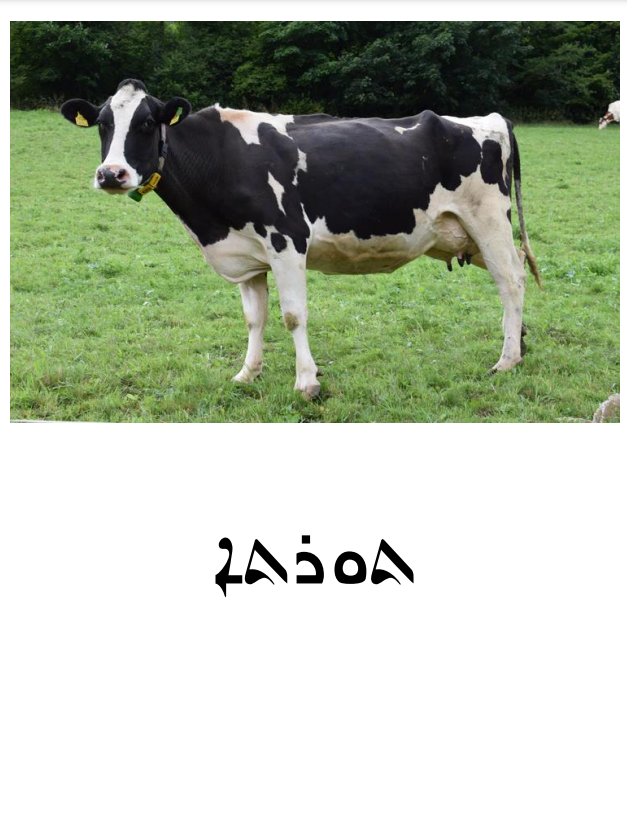 Resource A- Animal’s flash cards / poster in Chaldean/Assyrian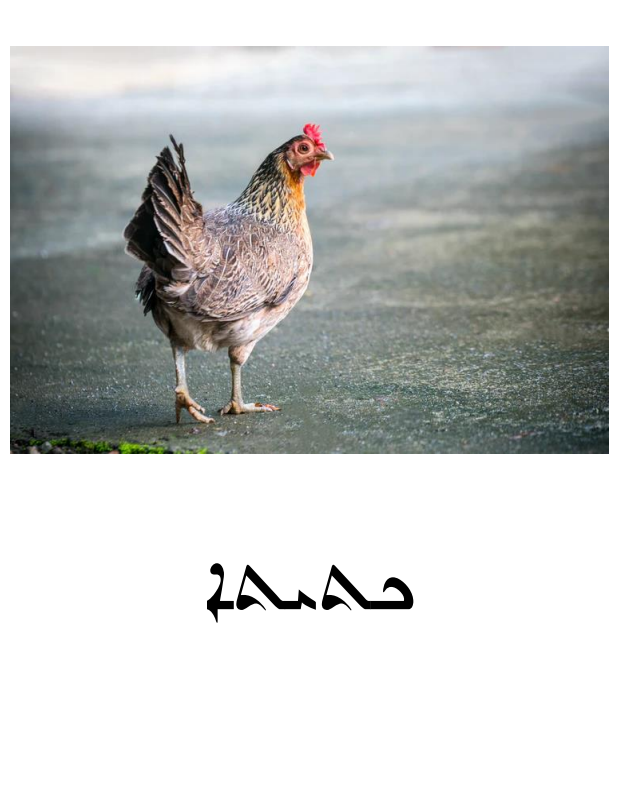 Resource A- Animal’s flash cards / poster in Chaldean/Assyrian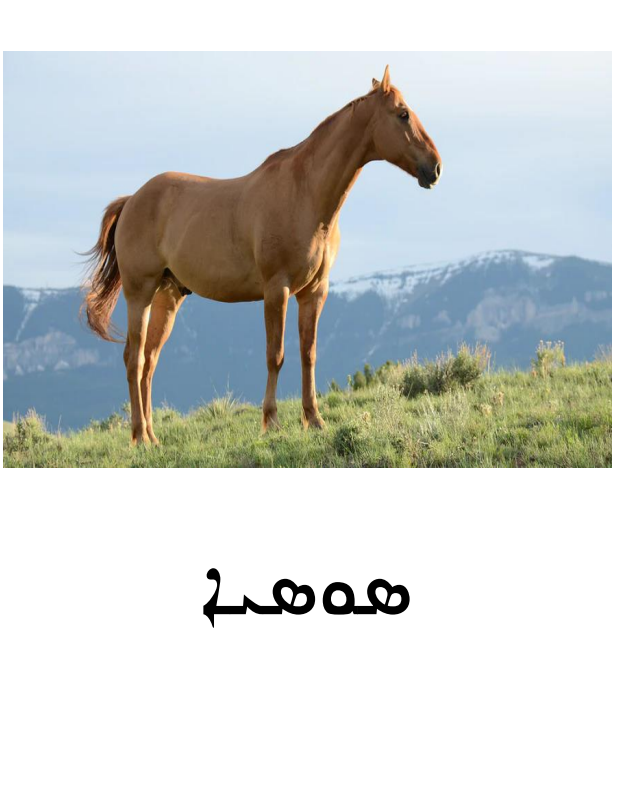 Resource A- Animal’s flash cards / poster in Chaldean/Assyrian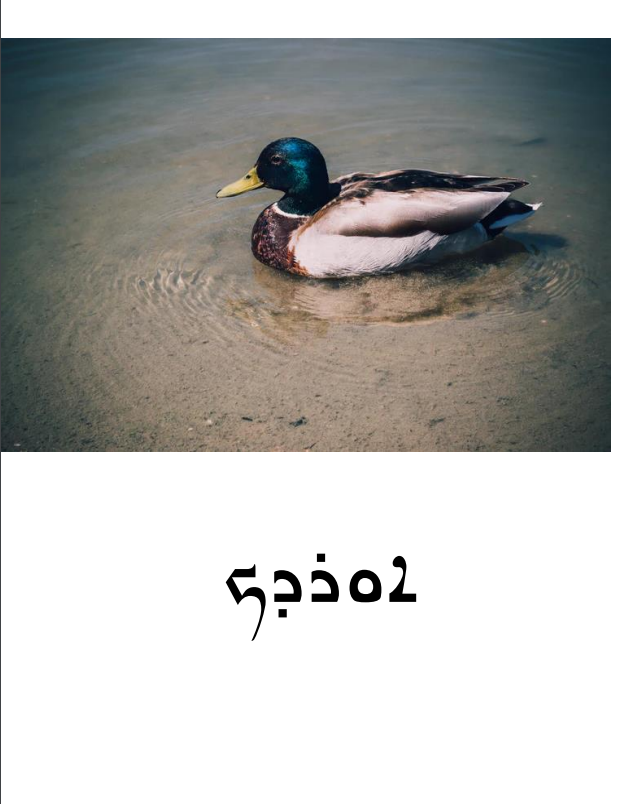 Resource A- Animal’s flash cards / poster in Chaldean/Assyrian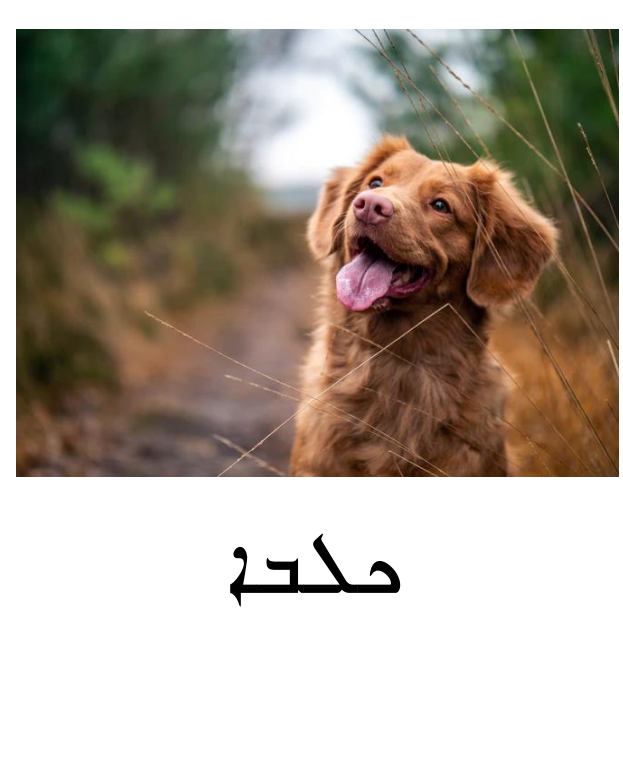 Resource A- Animal’s flash cards / poster in Chaldean/Assyrian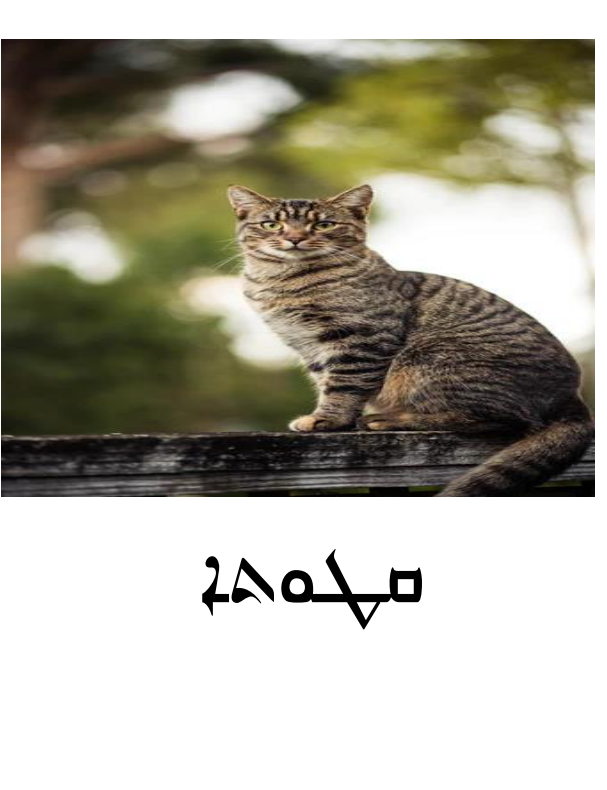 Resource A- Animal’s flash cards / poster in Chaldean/Assyrian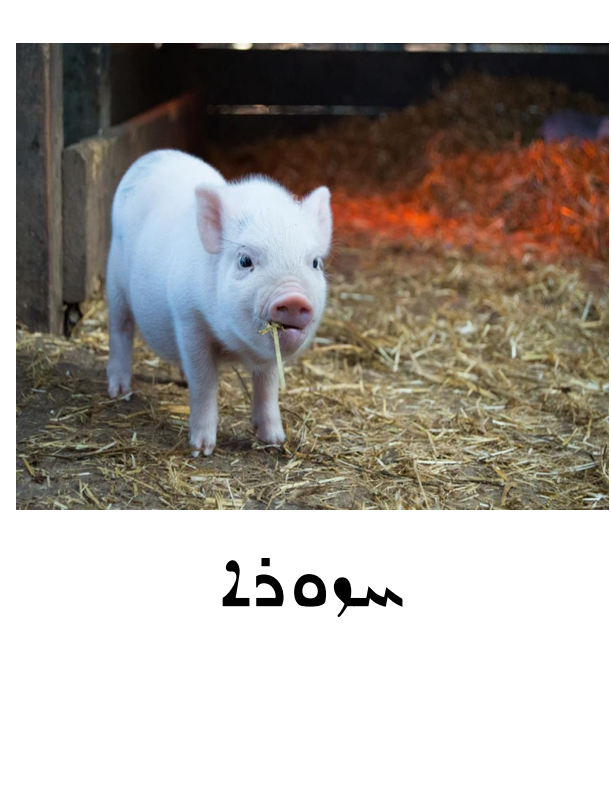 Resource A- Animal’s flash cards / poster in Chaldean/Assyrian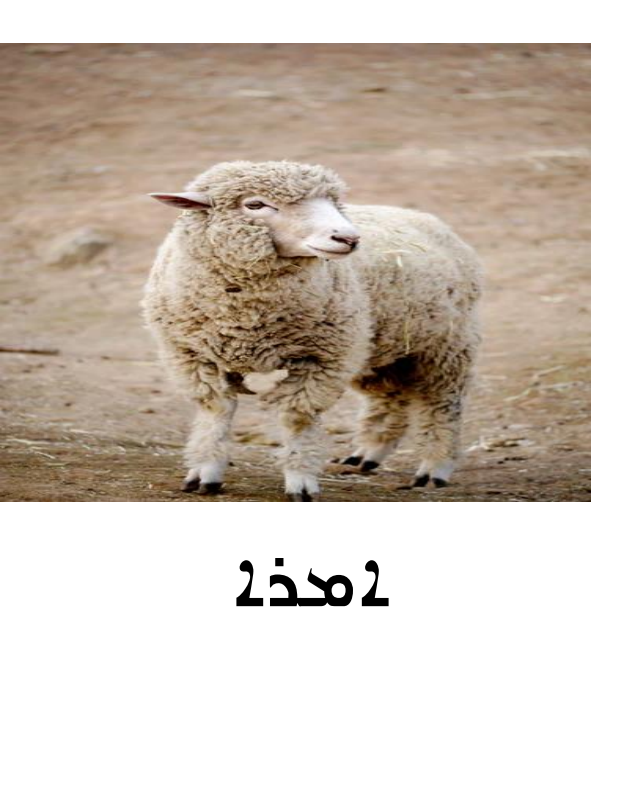 Resource A- Animal’s flash cards / poster in Chaldean/Assyrian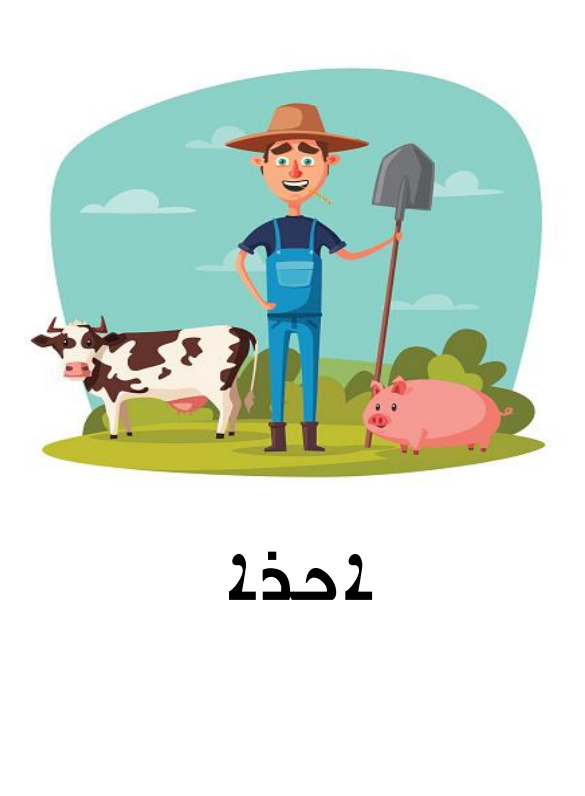 Resource A- Animal’s flash cards / poster in Chaldean/Assyrian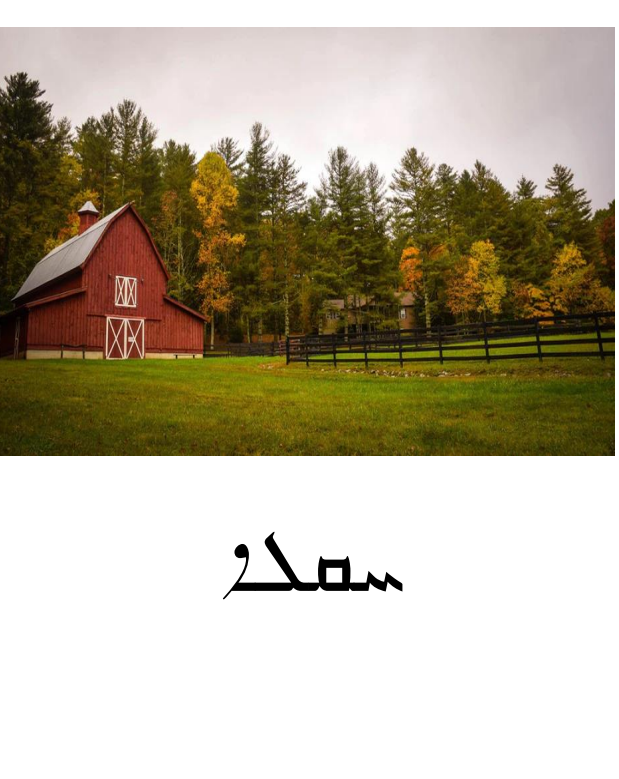 Resource A- Animal’s flash cards / poster in Chaldean/Assyrian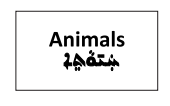 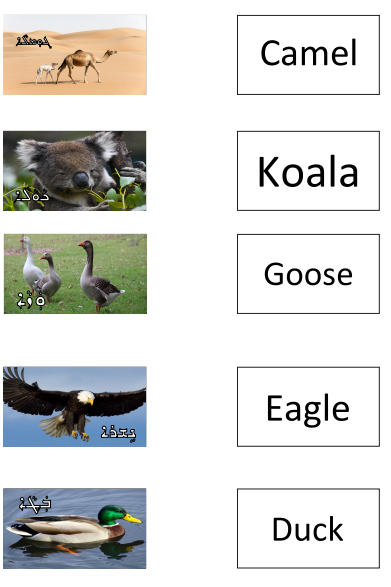 Resource A- Animal’s flash cards / poster in Chaldean/Assyrian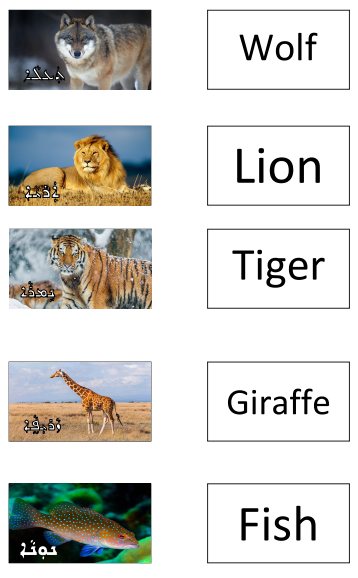 Resource A- Animal’s flash cards / poster in Chaldean/Assyrian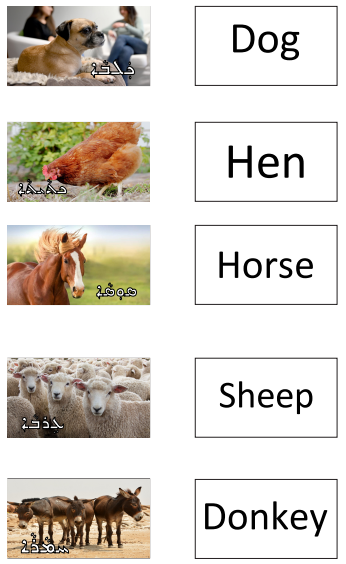 Resource A- Animal’s flash cards / poster in Chaldean/Assyrian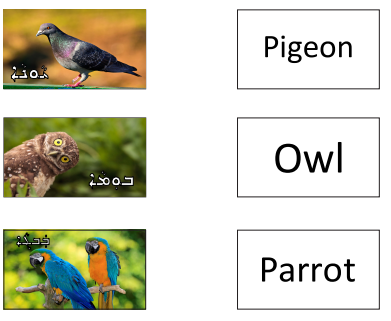 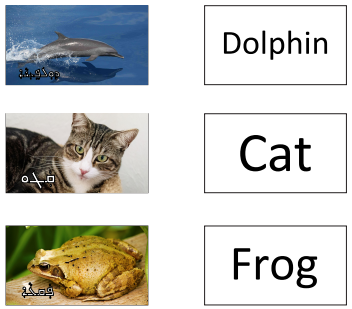 Resource A- Animal’s flash cards / poster in Chaldean/Assyrian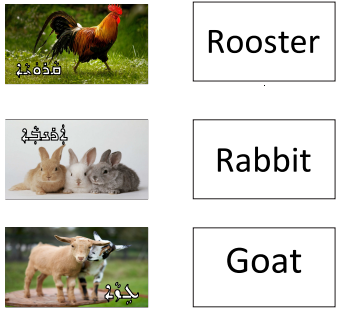 Resource A- Animal’s flash cards / poster in Chaldean/Assyrian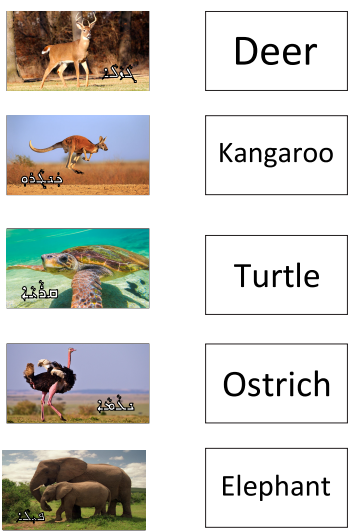 Resource A- Animal’s flash cards / poster in Chaldean/Assyrian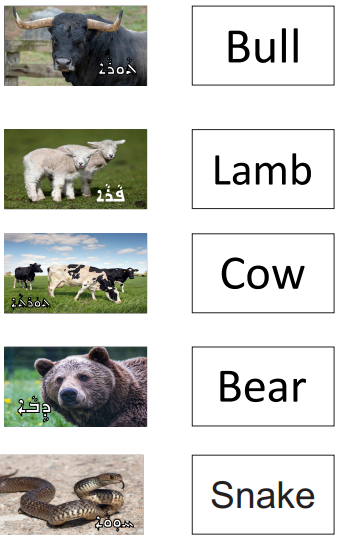 Resource B- Farm Animals Worksheet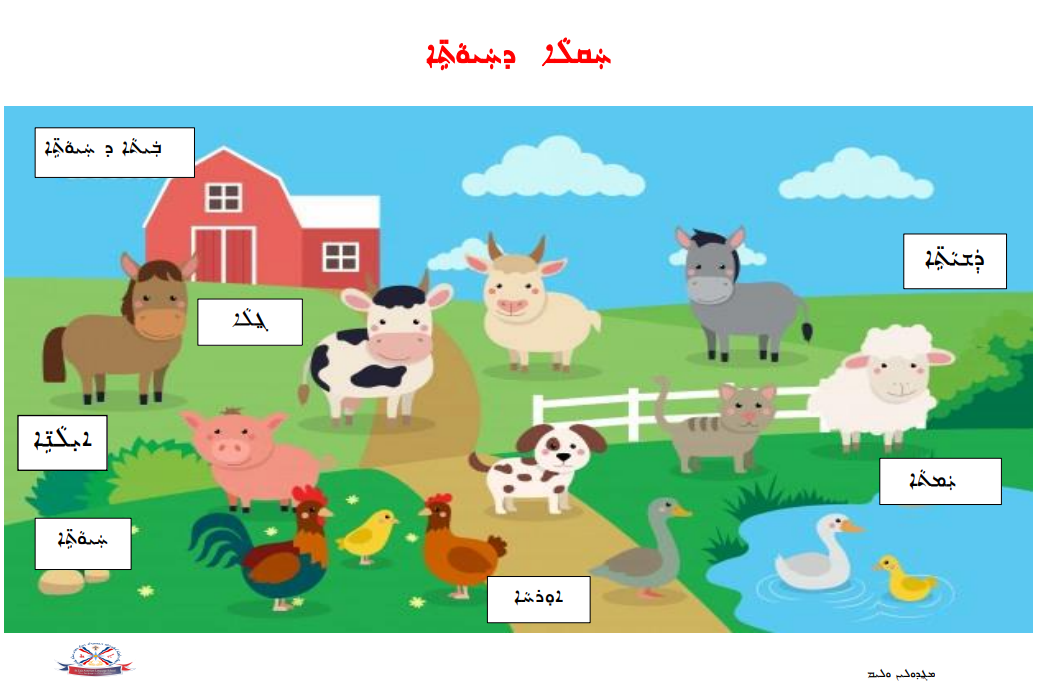 Resource B- Farm Animals Worksheet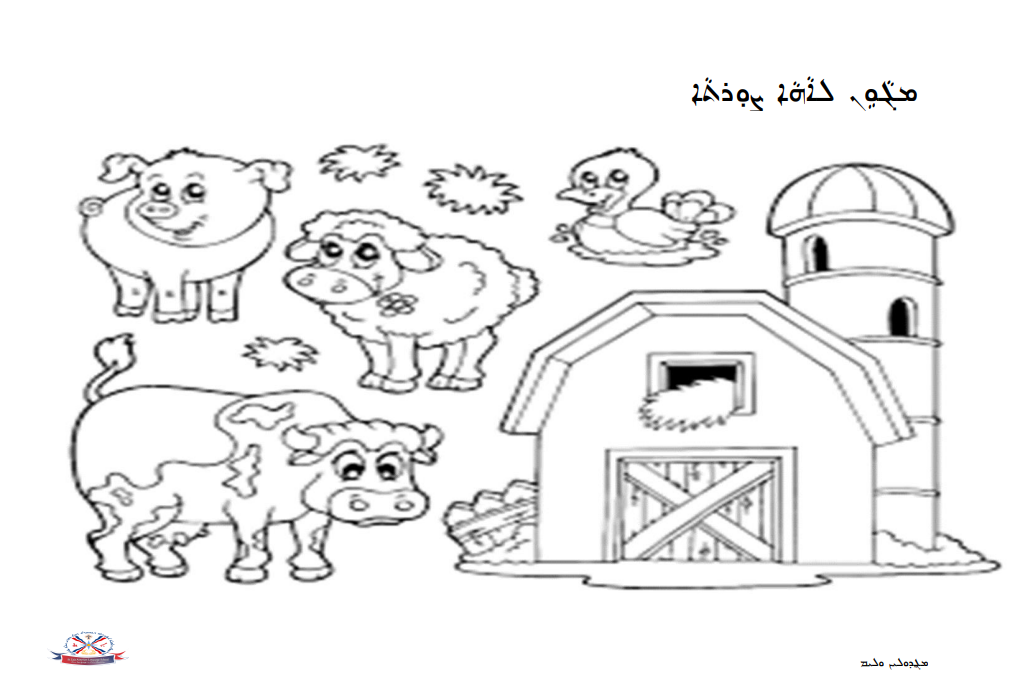 Resource B- Farm Animals Worksheet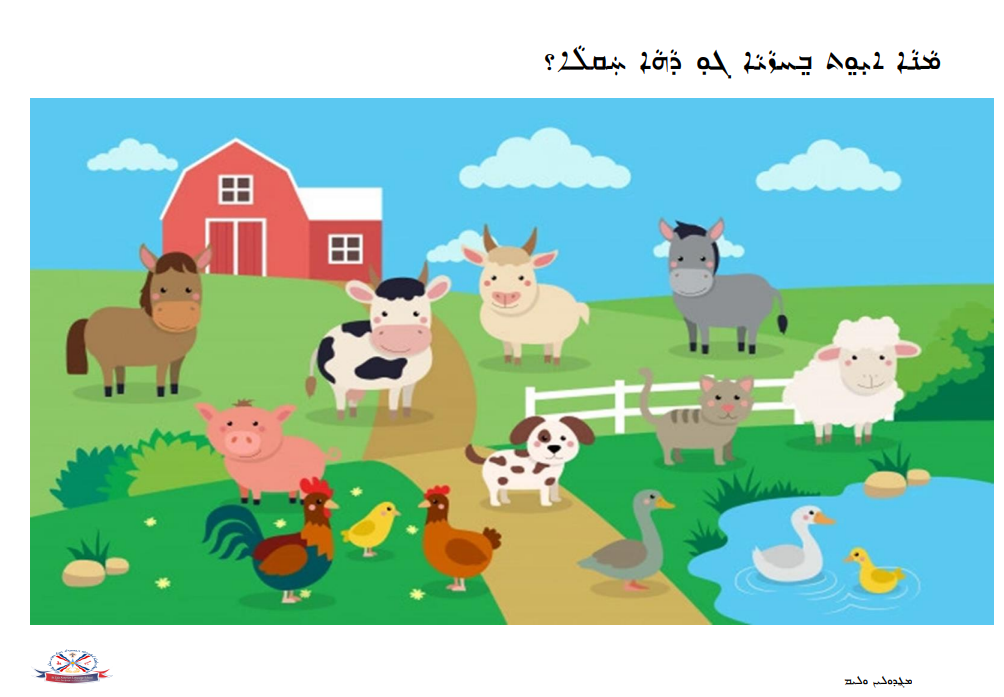 Resource C- The Farmer Worksheet in Chaldean/Assyrian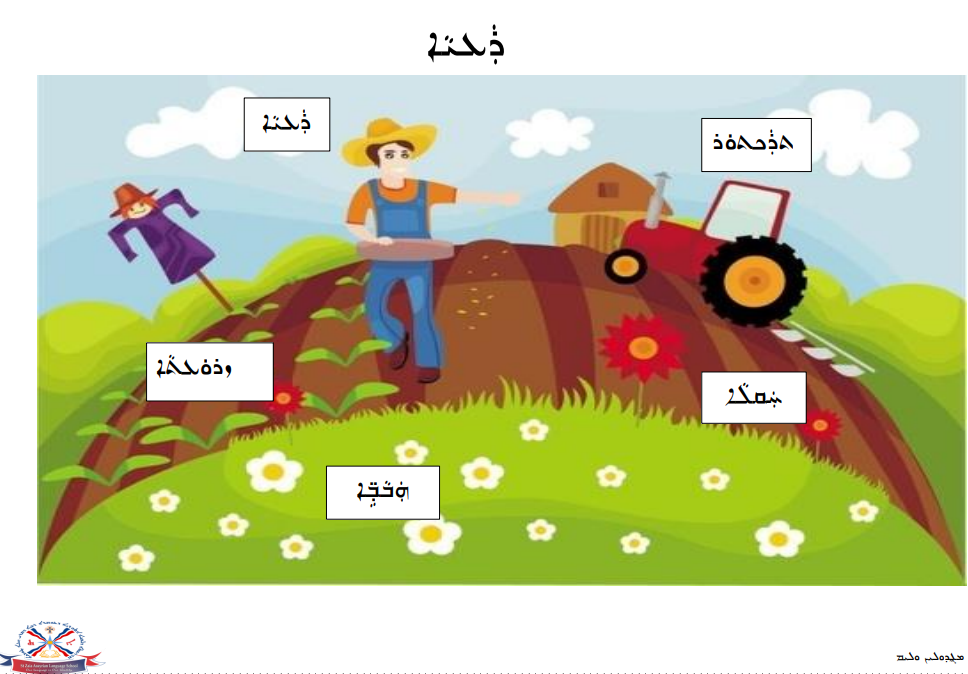 Resource C- The Farmer Worksheet in Chaldean/Assyrian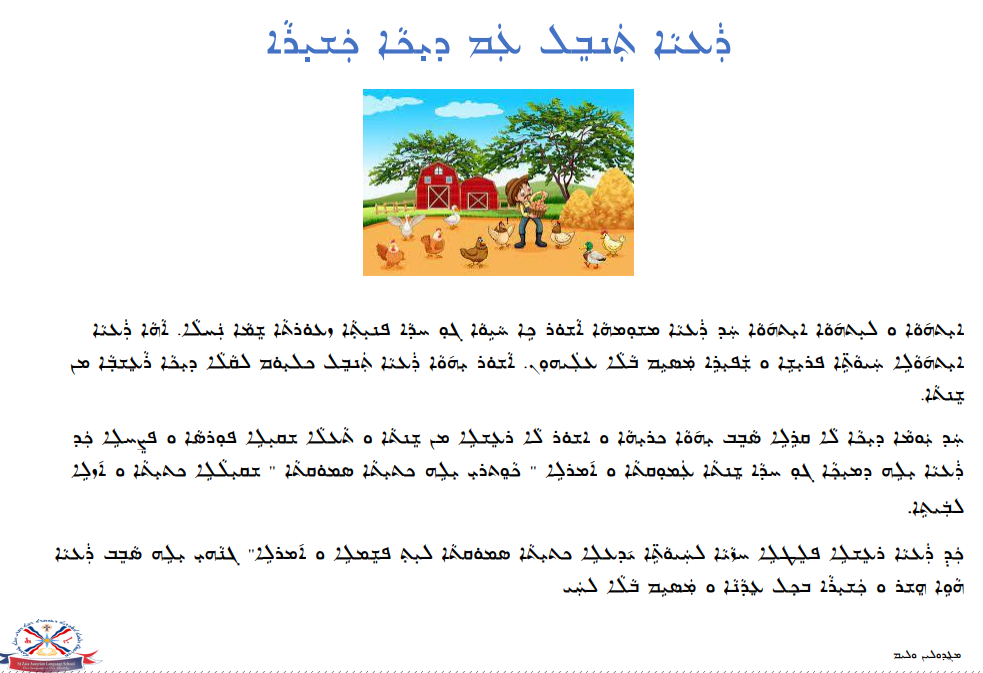 Resource C- The Farmer Worksheet in Chaldean/Assyrian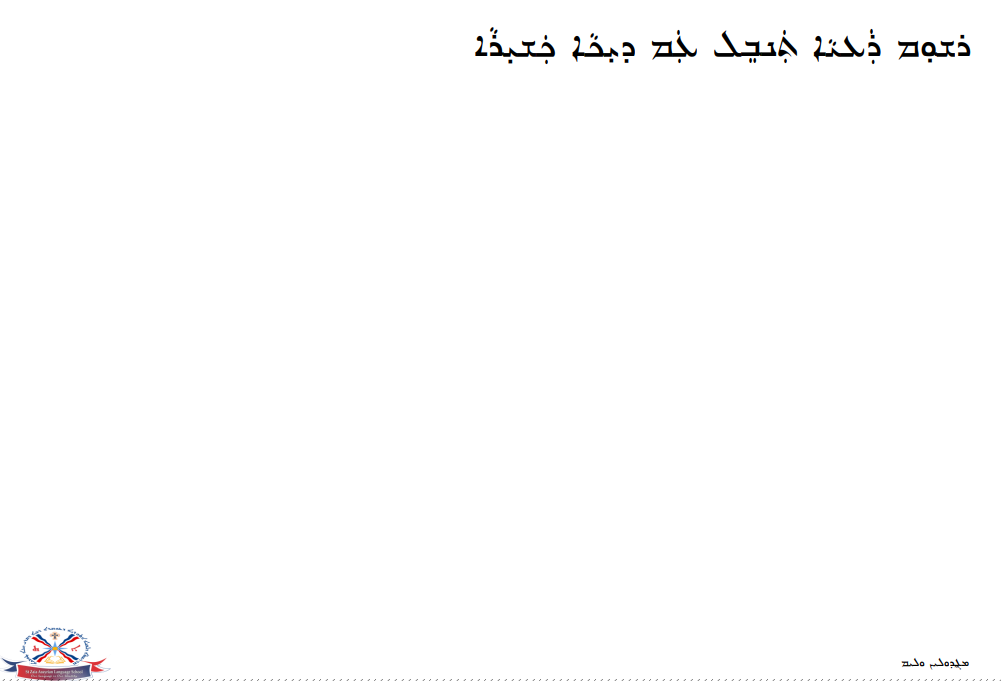 Resource C- The Farmer Worksheet in Chaldean/Assyrian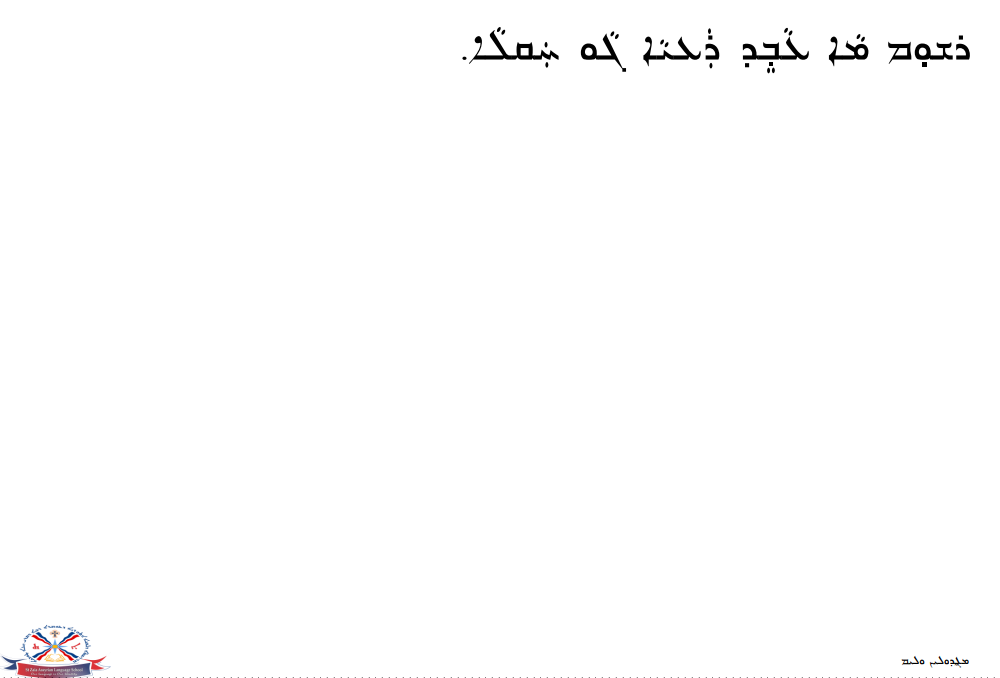 Resource D- Cow Worksheet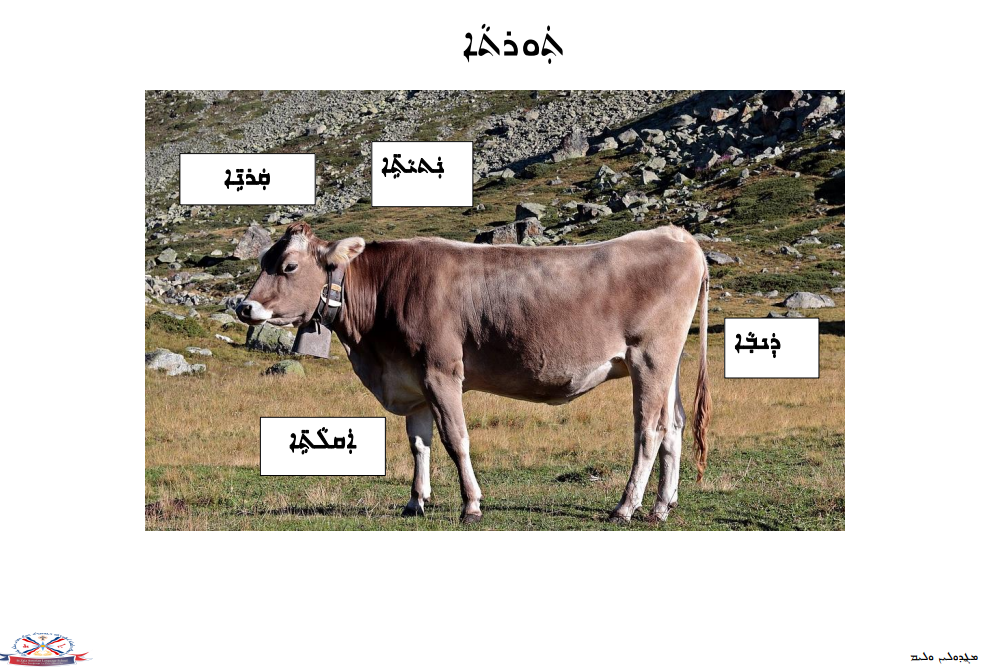 Resource D- Cow Worksheet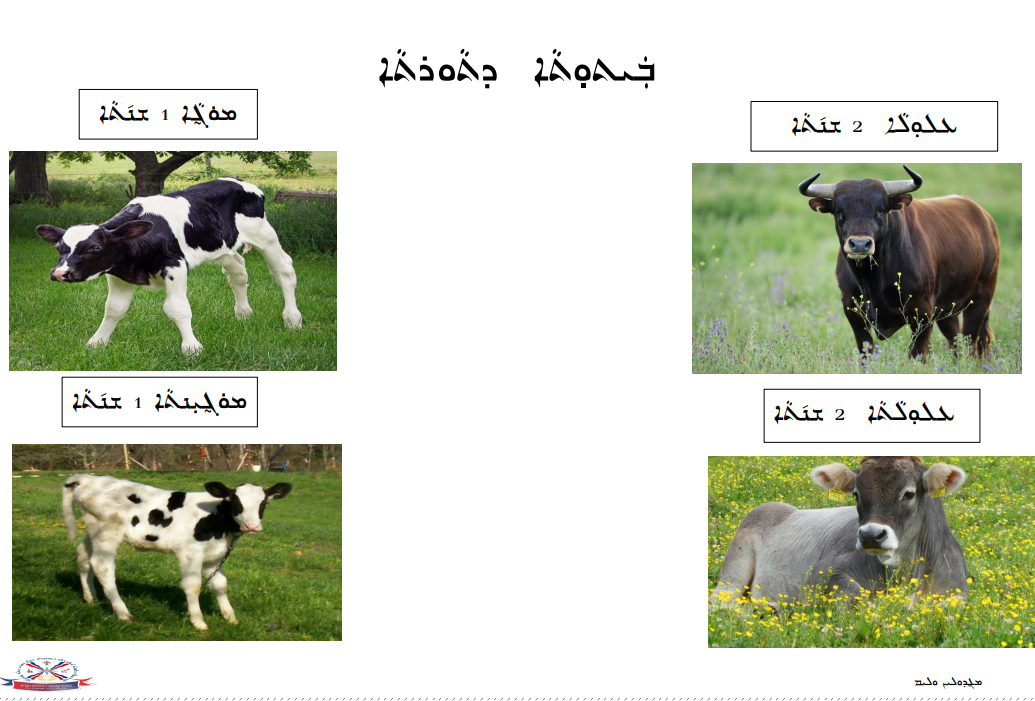 Resource D- Cow Worksheet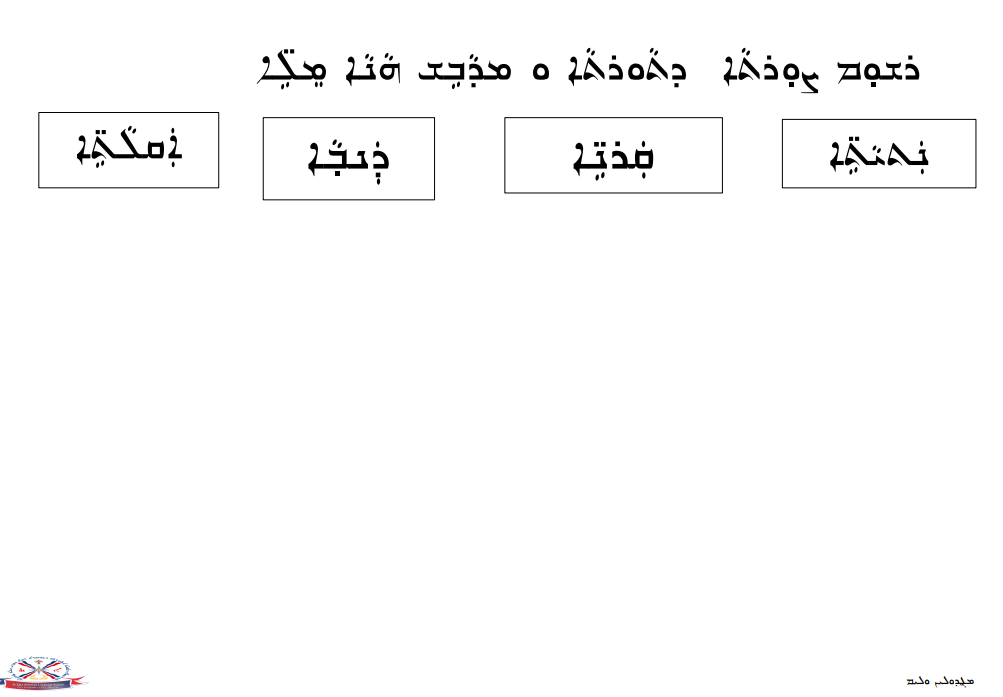 Resource E- Duck Worksheet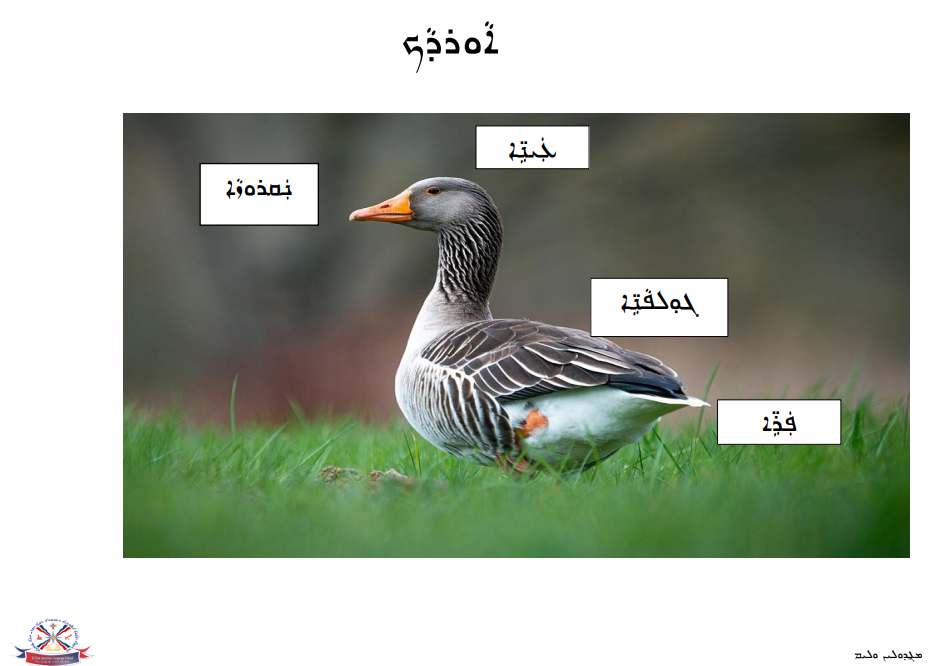 Resource E- Duck Worksheet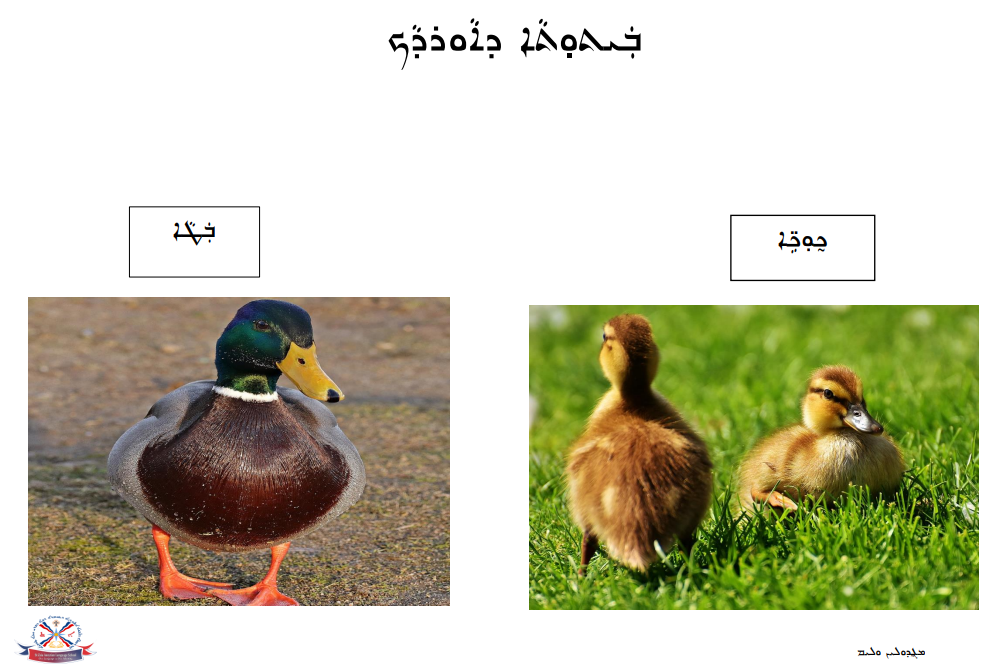 Resource E- Duck Worksheet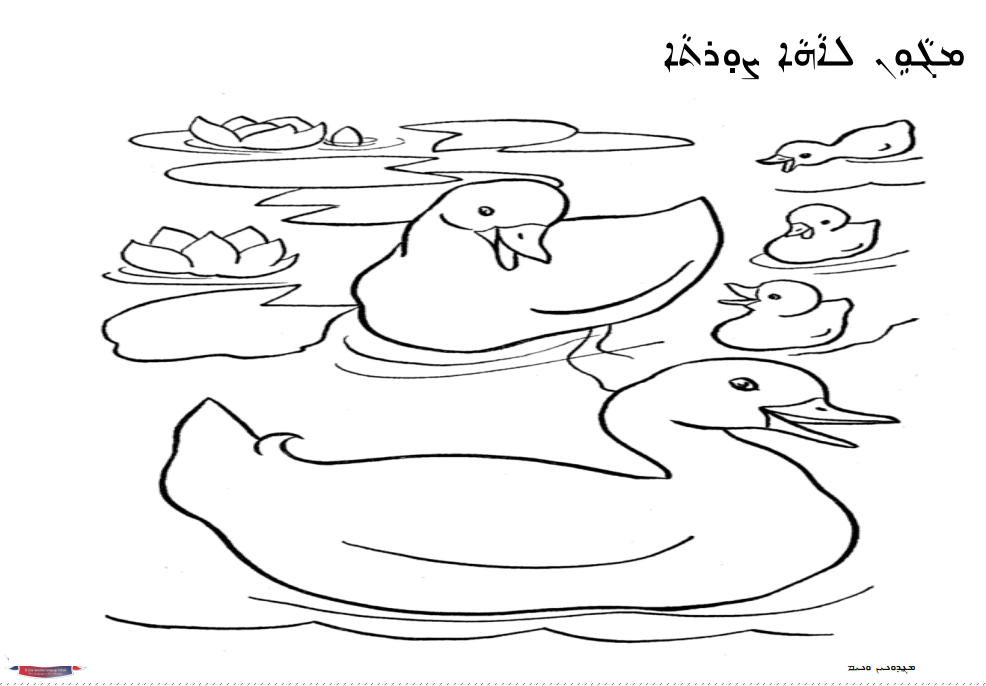 Resource E- Duck Worksheet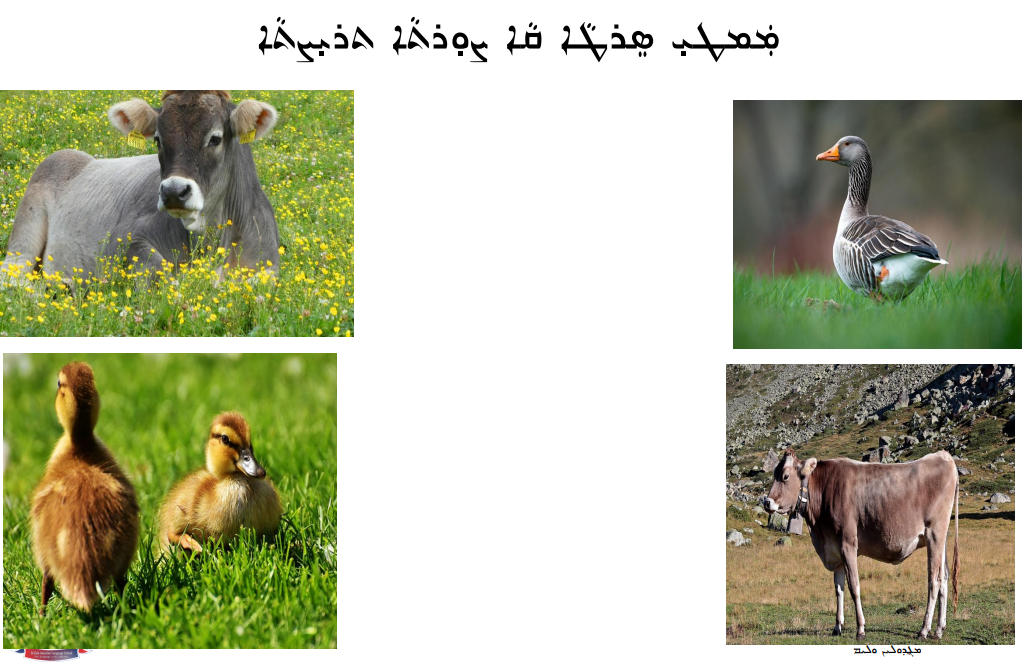 Resource F - Sheep Worksheet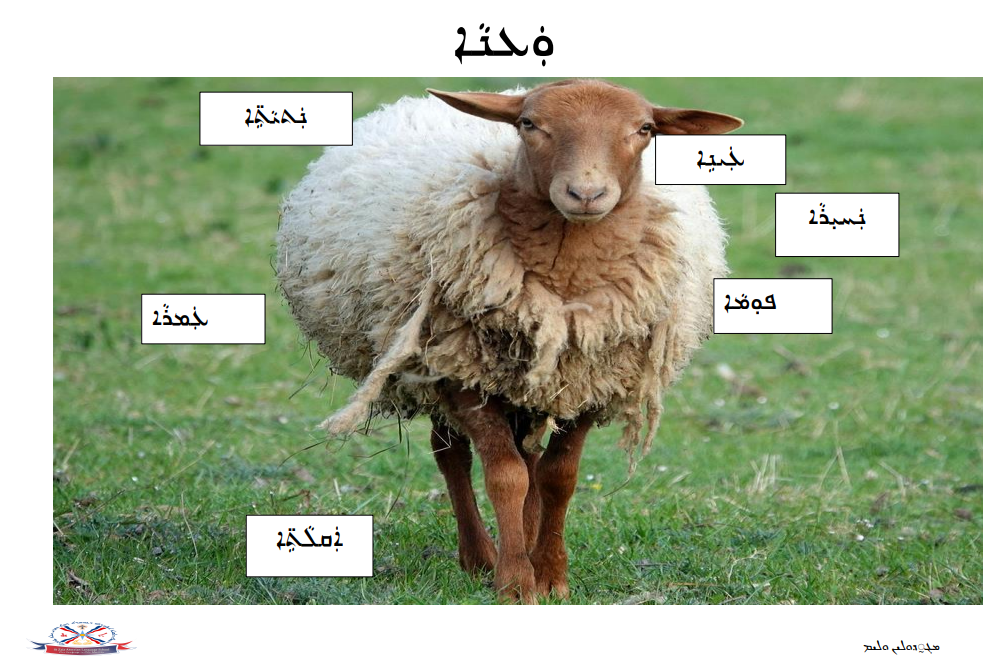 Resource F - Sheep Worksheet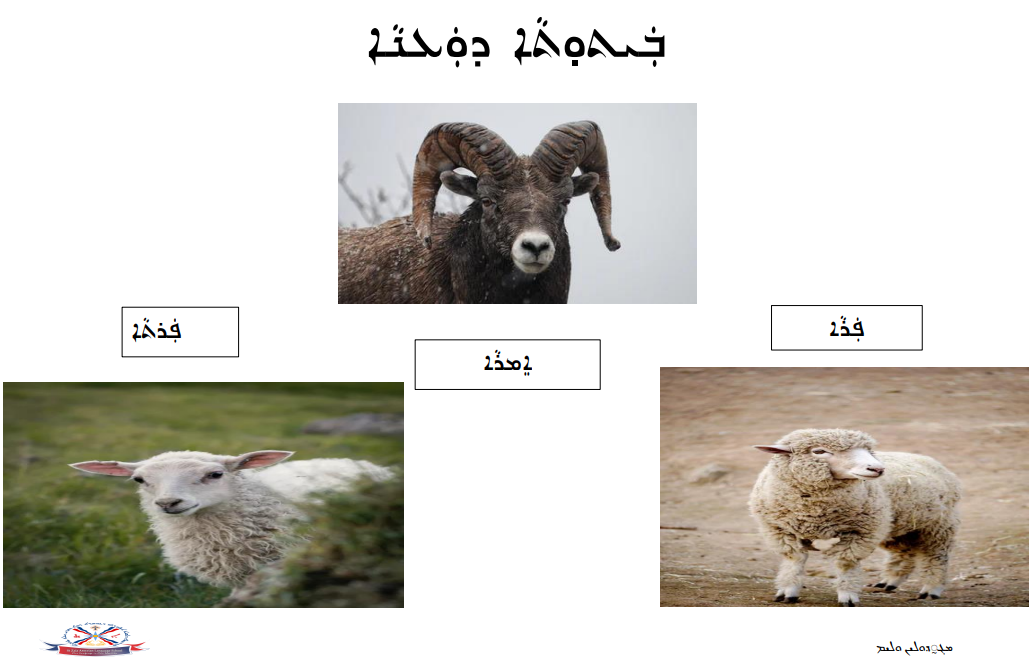 Resource F - Sheep Worksheet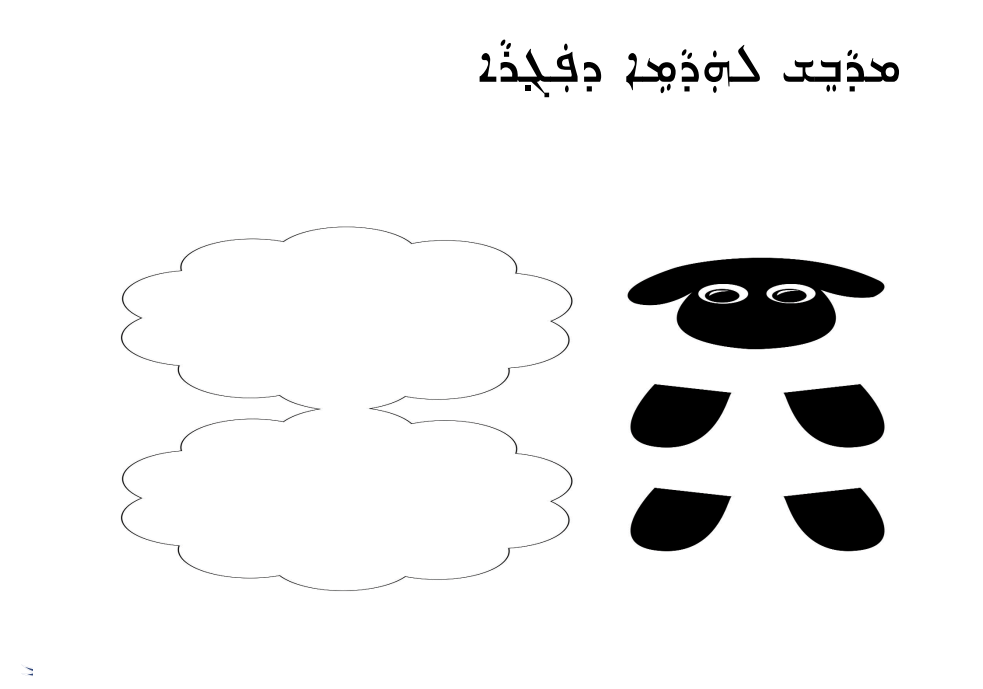 Resource G - Hen Worksheet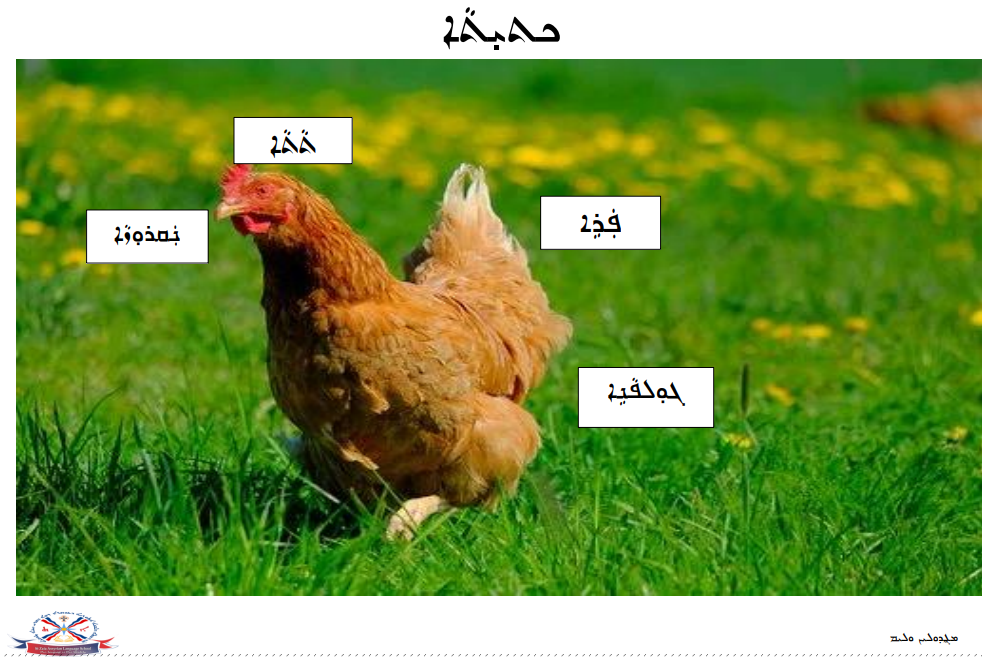 Resource G - Hen Worksheet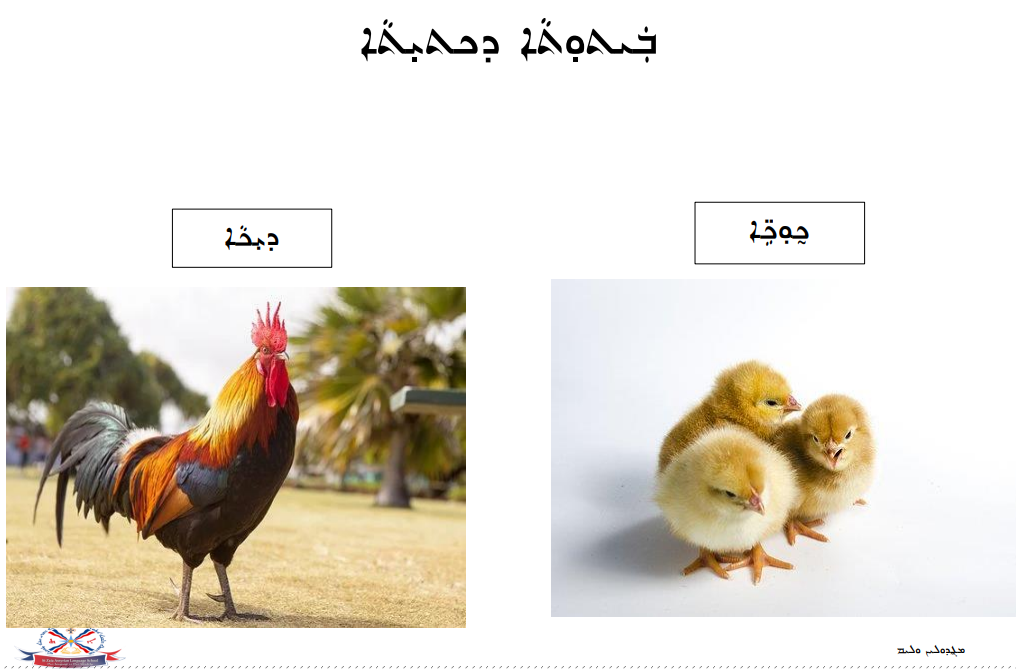 Resource G - Hen Worksheet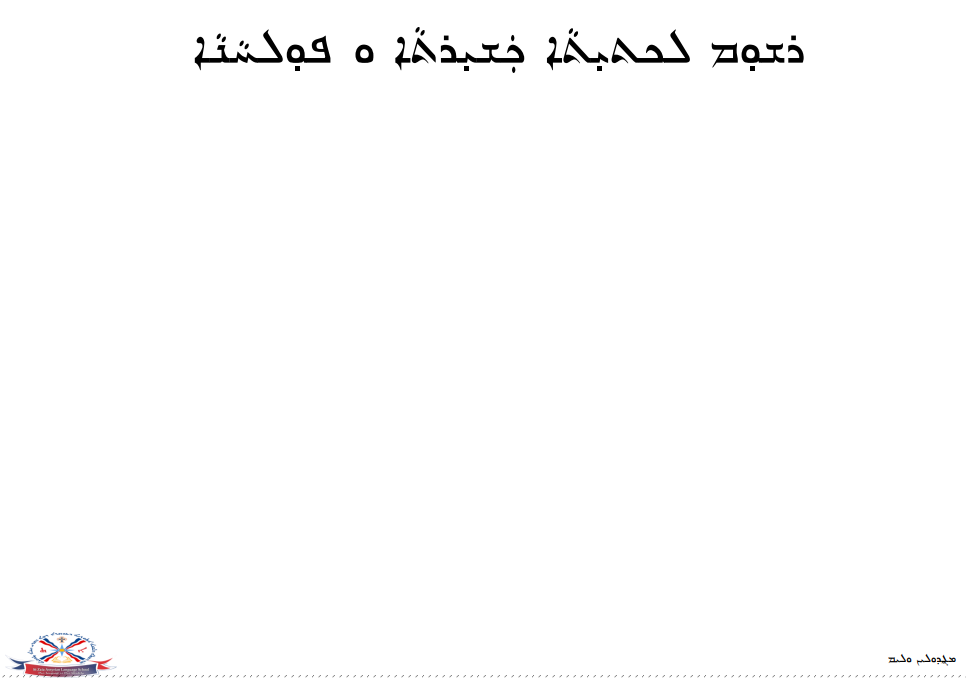 Resource G - Hen Worksheet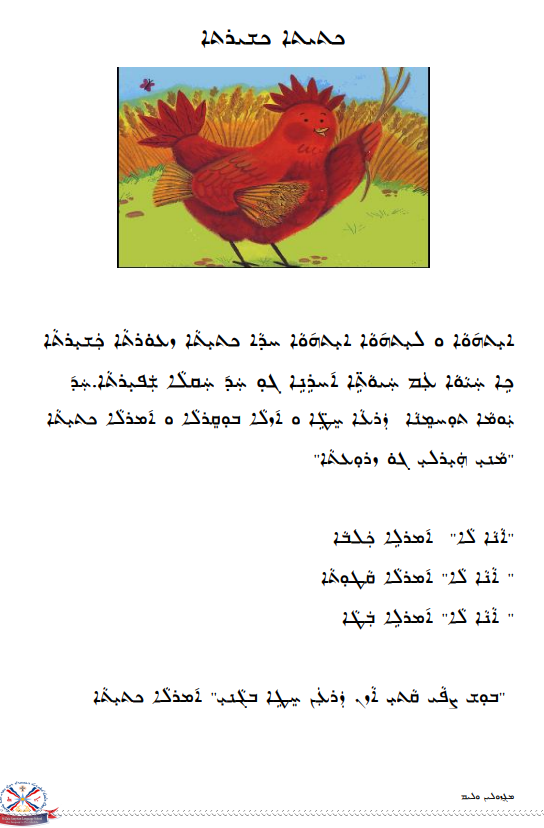 Resource G - Hen Worksheet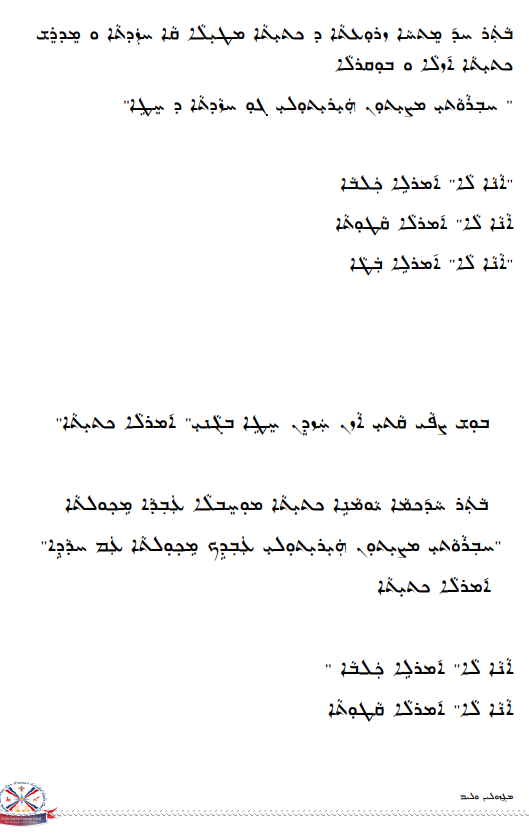 Resource G - Hen Worksheet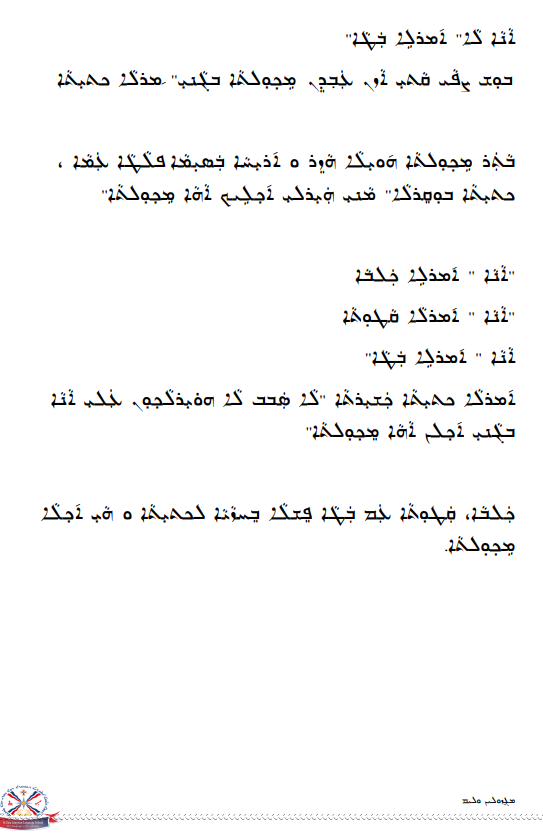 Resource H – Cat Worksheet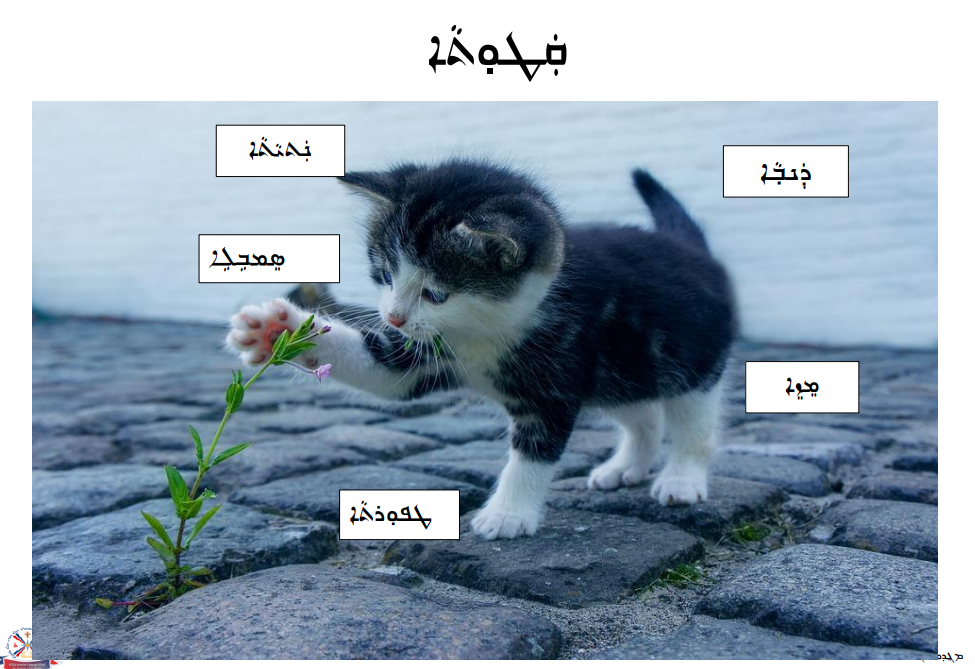 Resource H – Cat Worksheet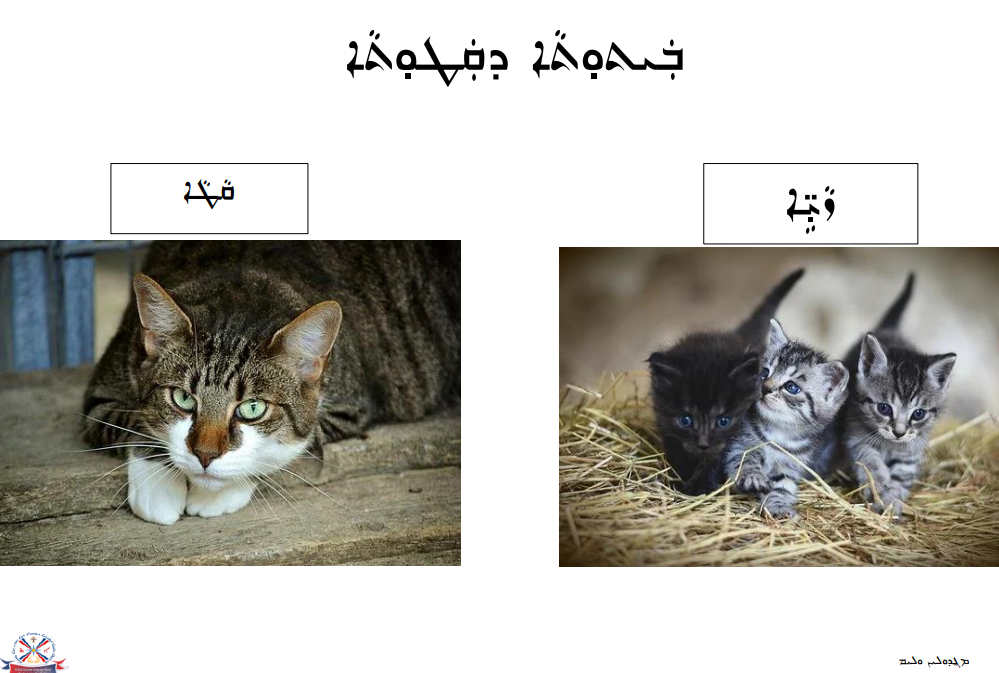 Resource H – Cat Worksheet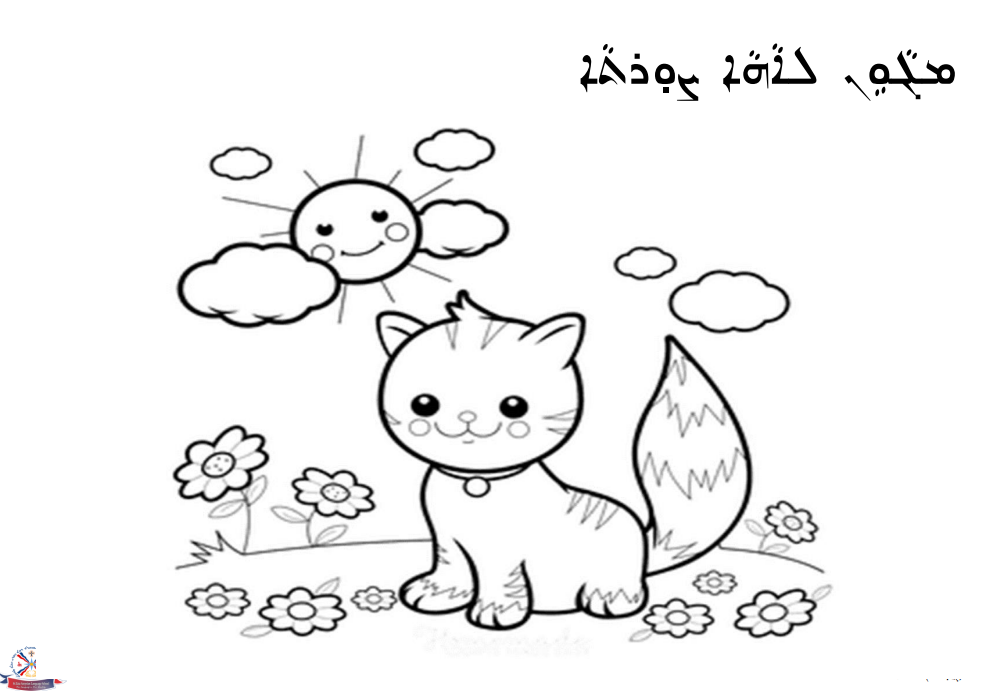 Resource I – Dog Worksheet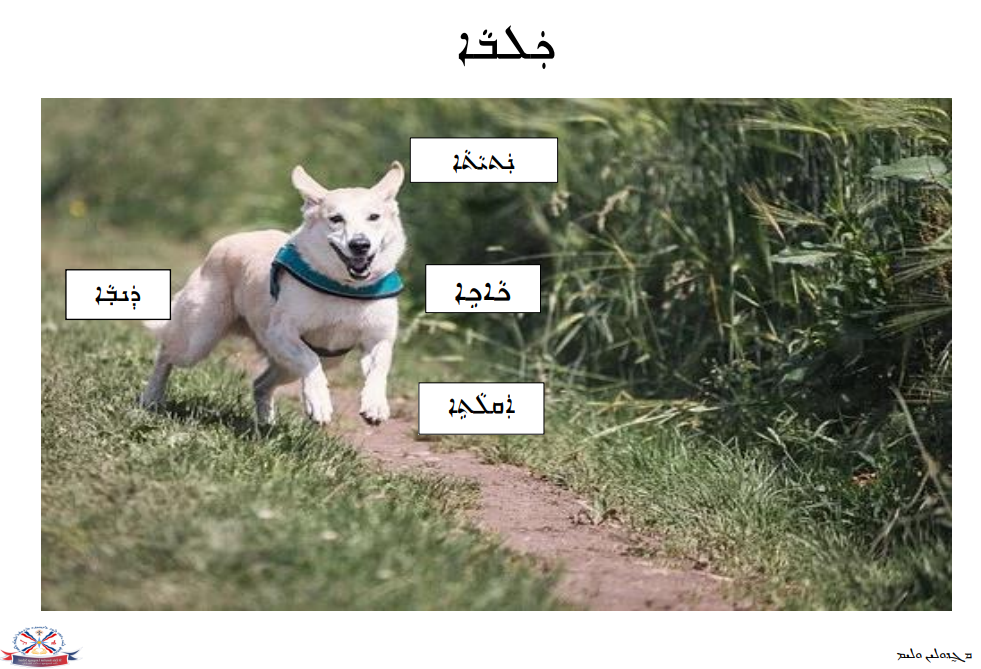 Resource I – Dog Worksheet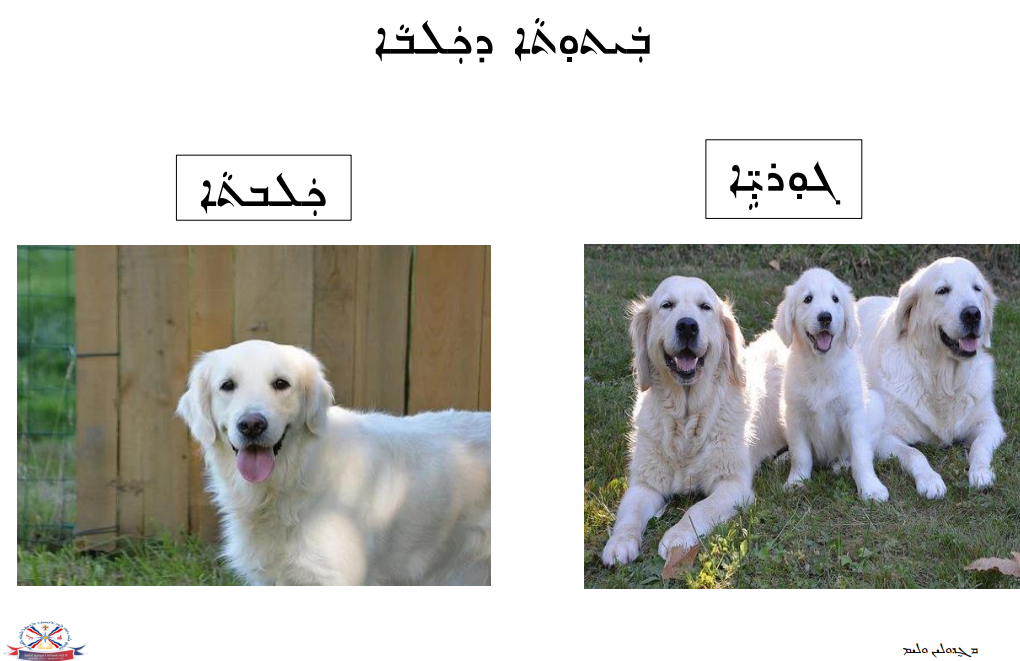 Resource I – Dog Worksheet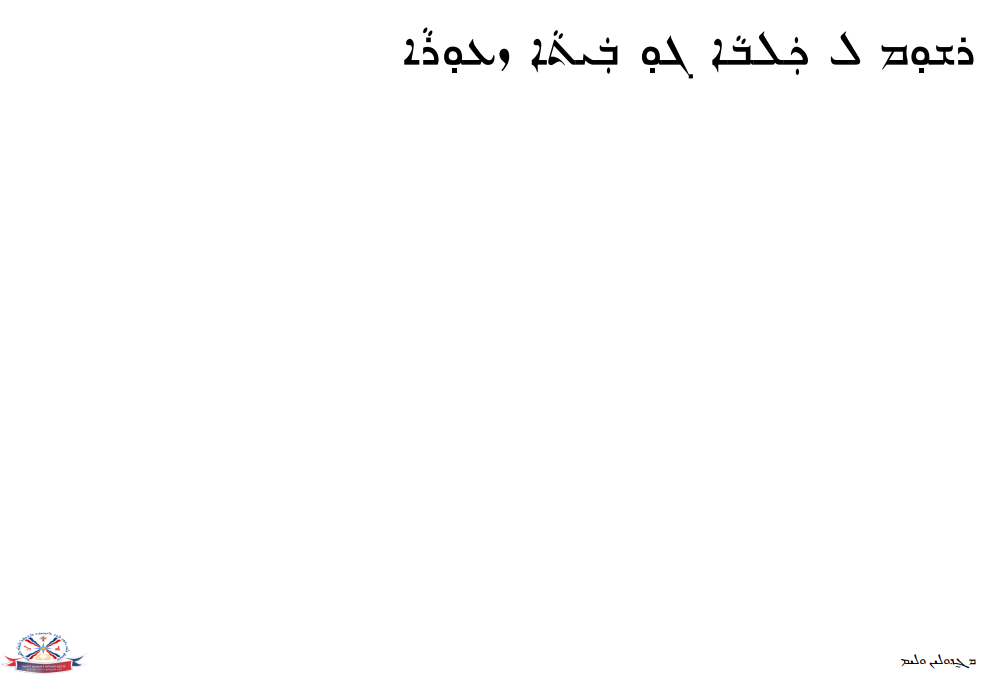 Resource J – Horse Worksheet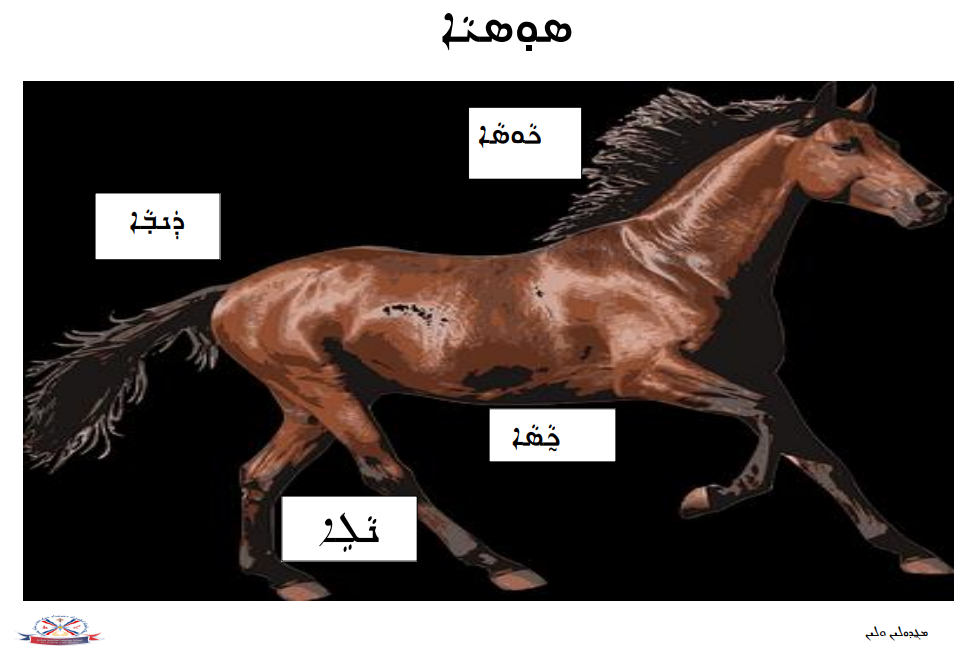 Resource J – Horse Worksheet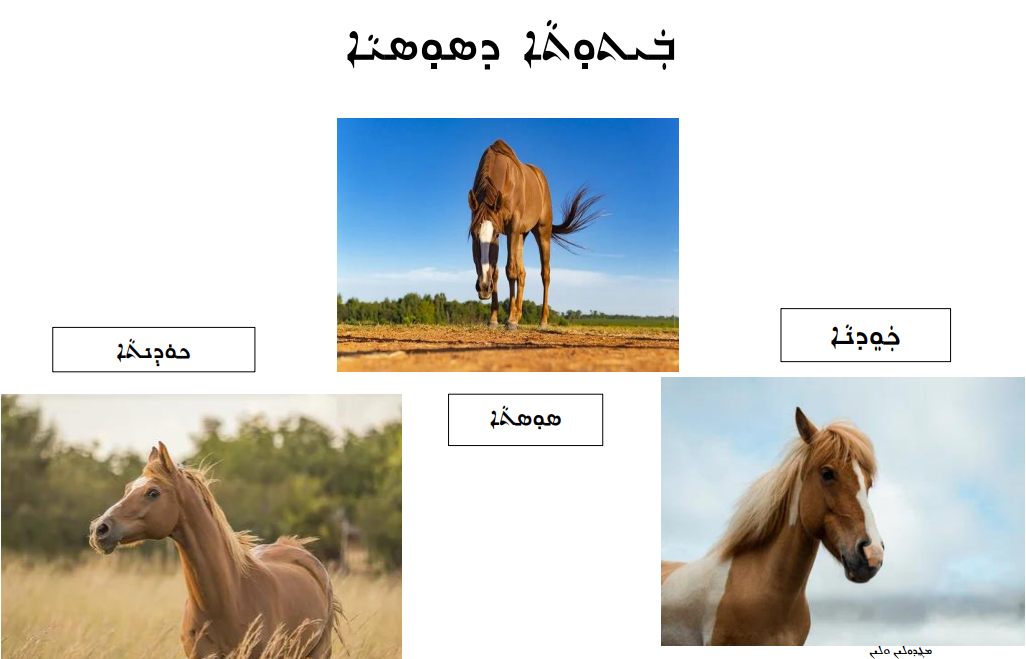 Resource J – Horse Worksheet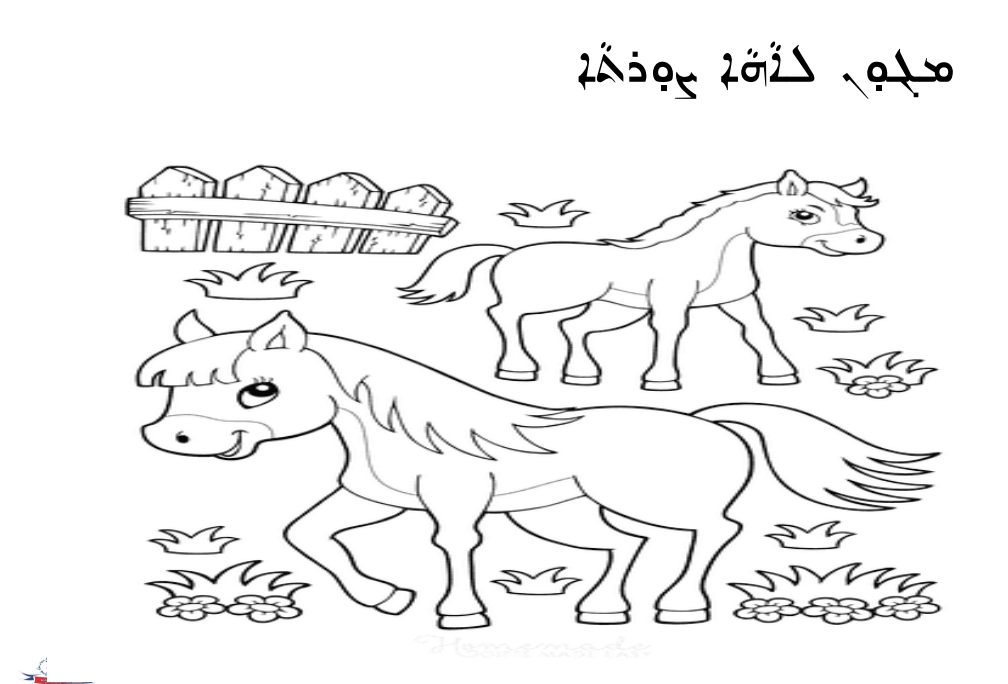 Resource J – Horse Worksheet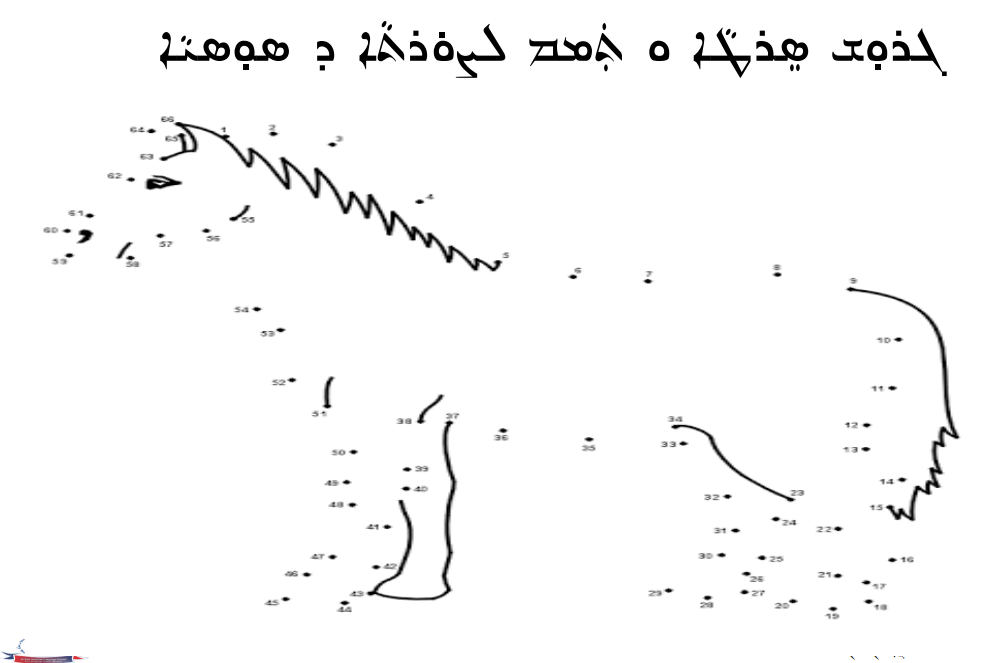 Resource K – Pig Worksheet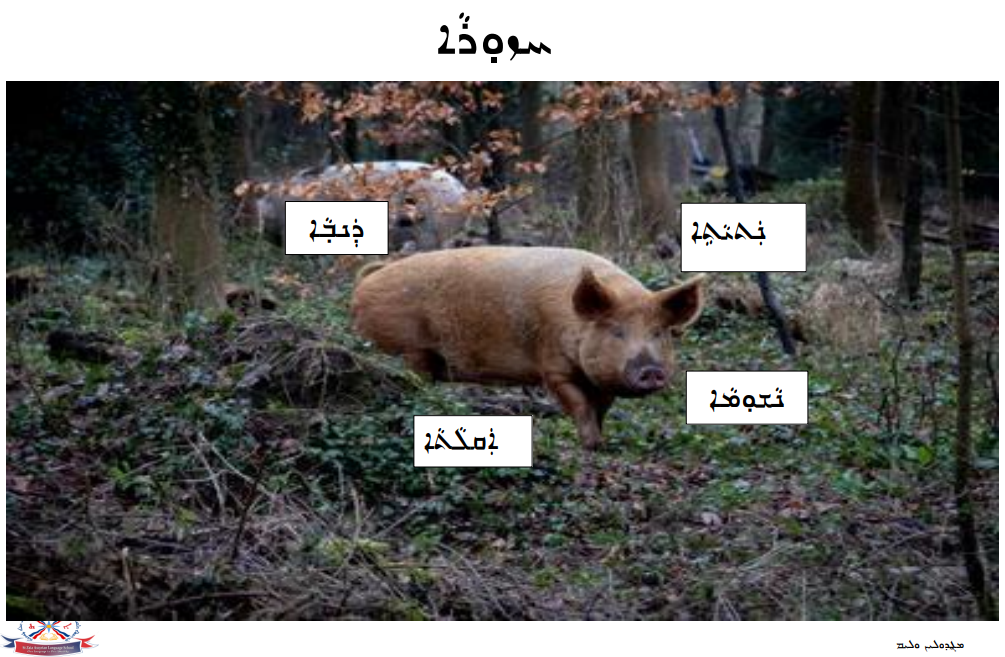 Resource K – Pig Worksheet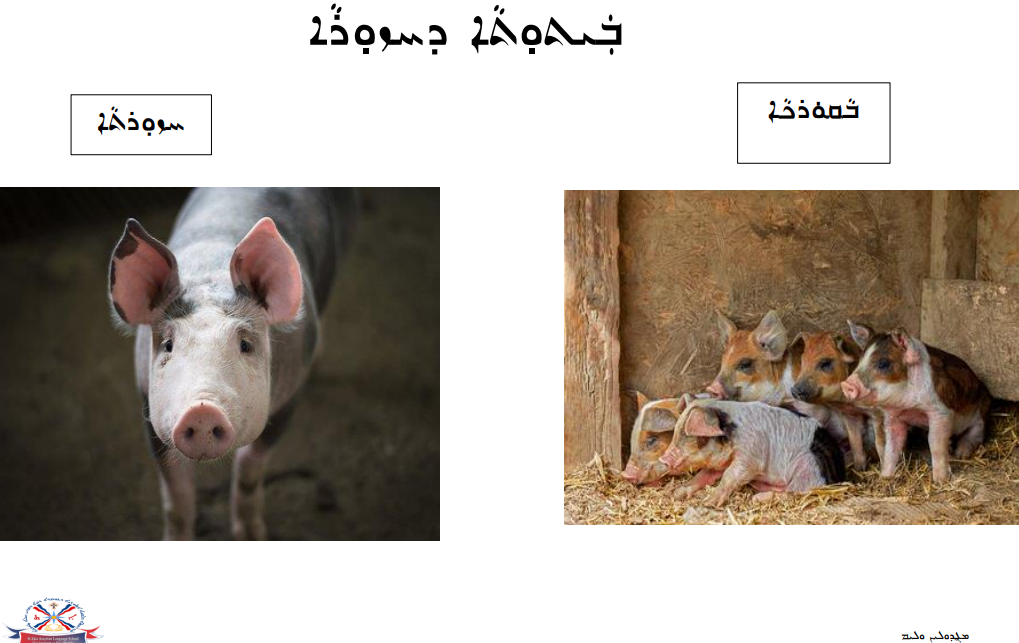 Resource K – Pig Worksheet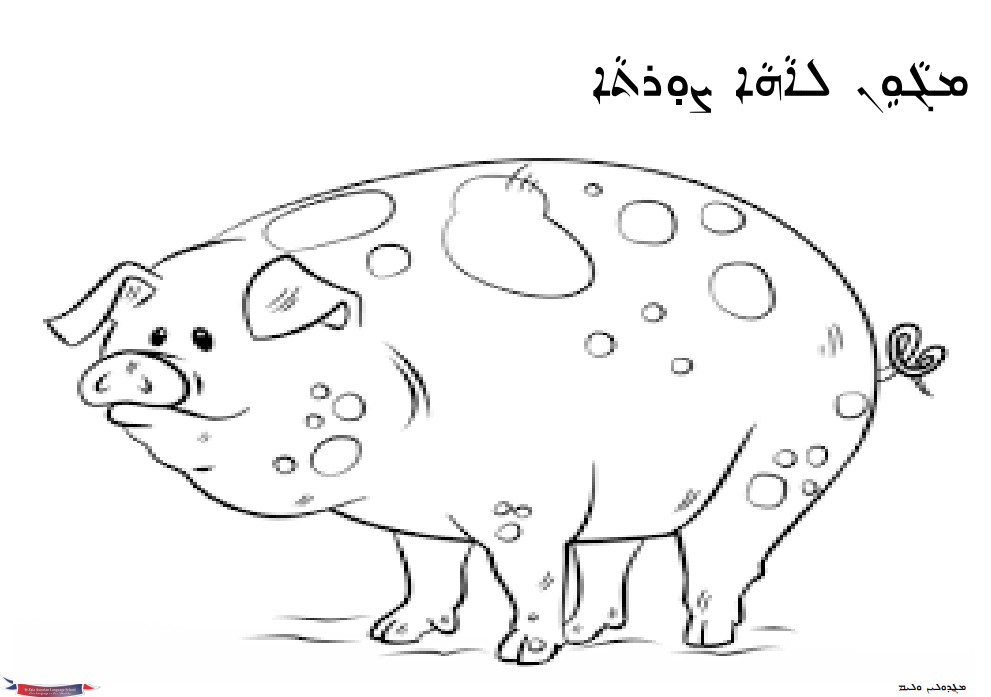 Resource L – Farm Animals Activity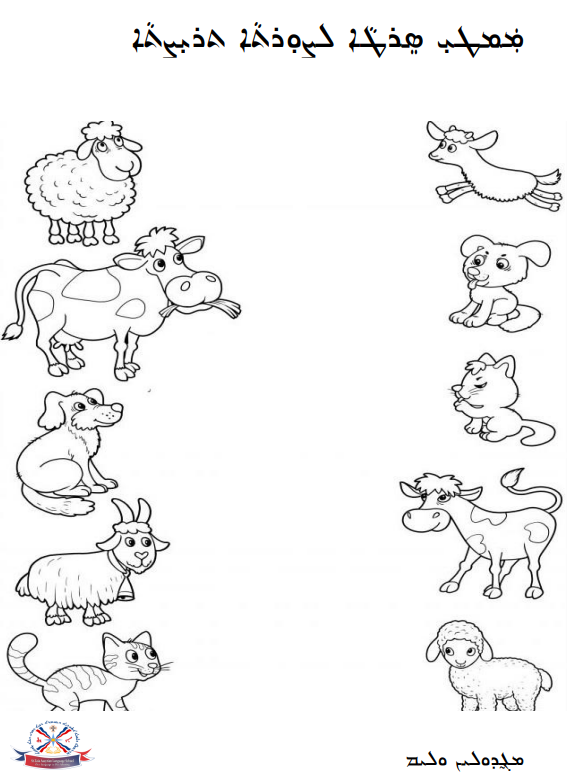 Resource L – Farm Animals Activity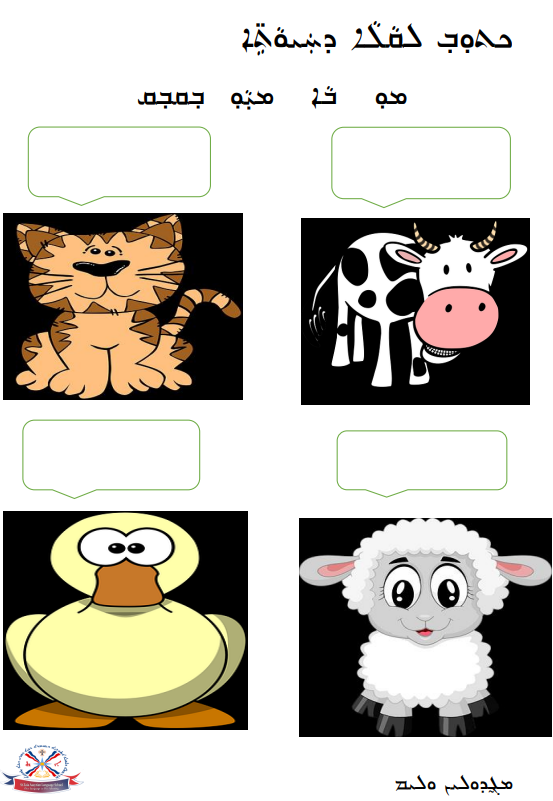 Resource L – Farm Animals Activity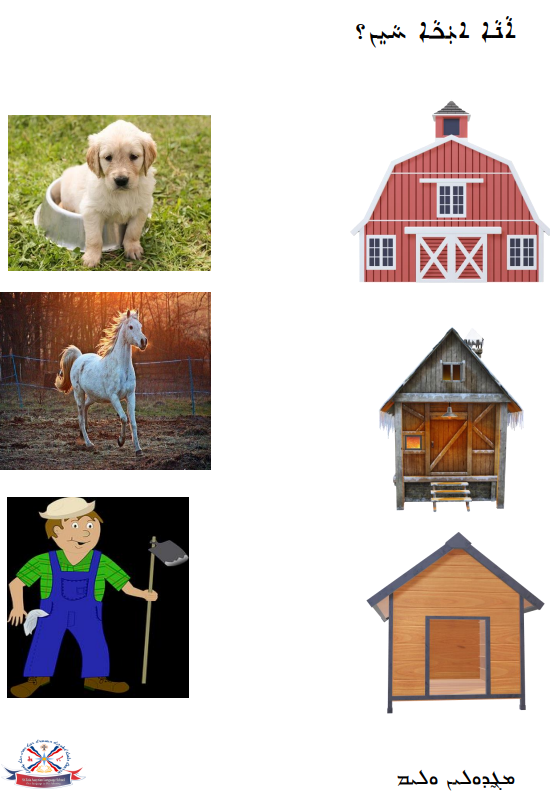 Resource L – Farm Animals Activity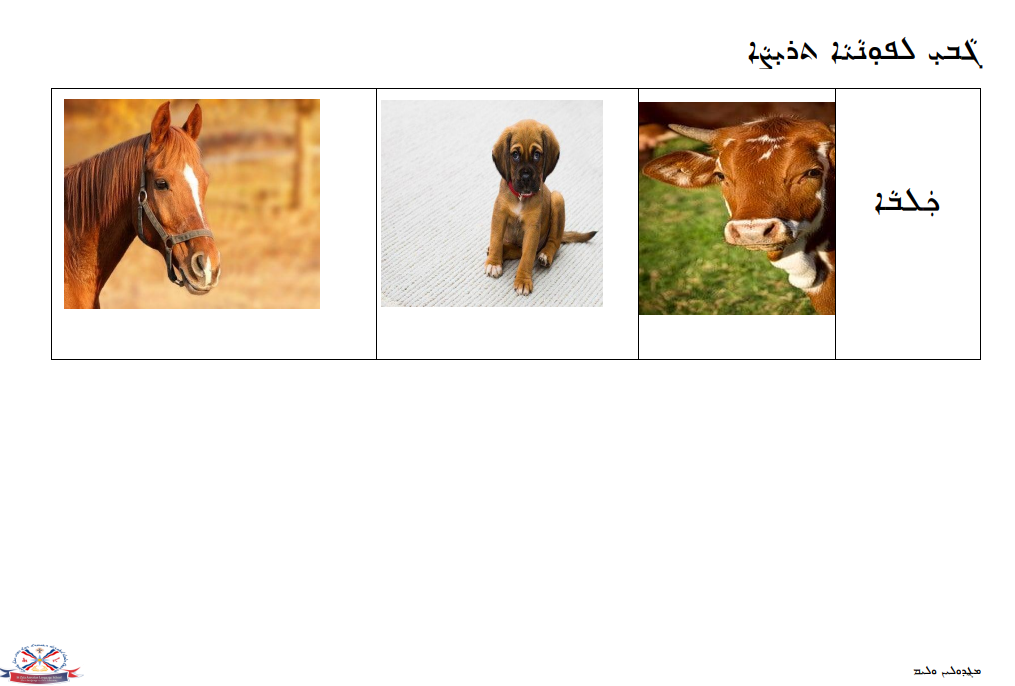 Resource L – Farm Animals Activity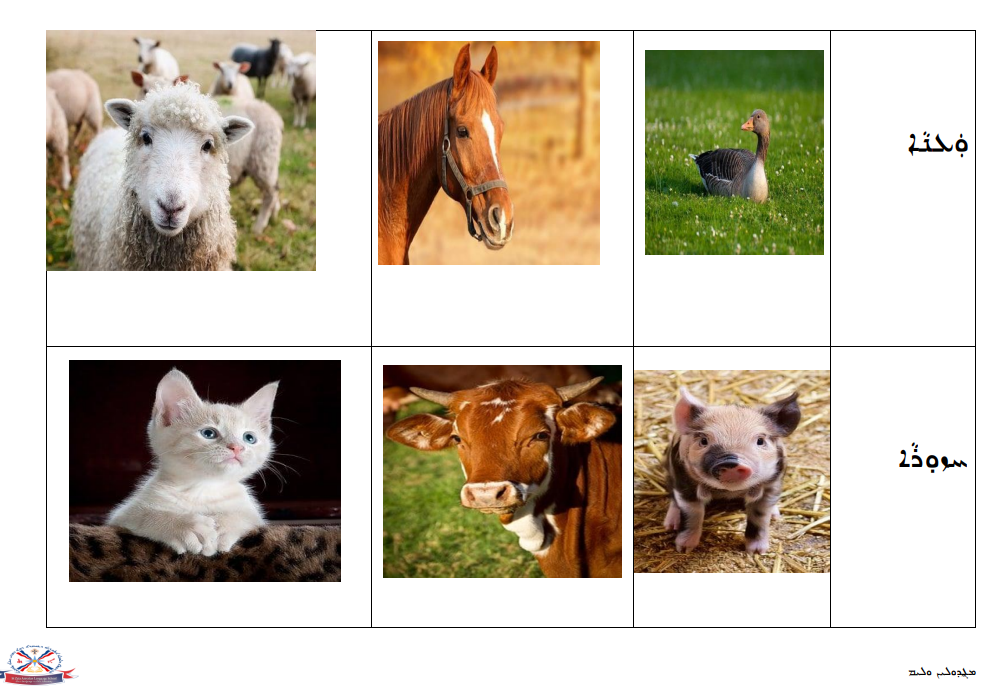 Resource L – Farm Animals Activity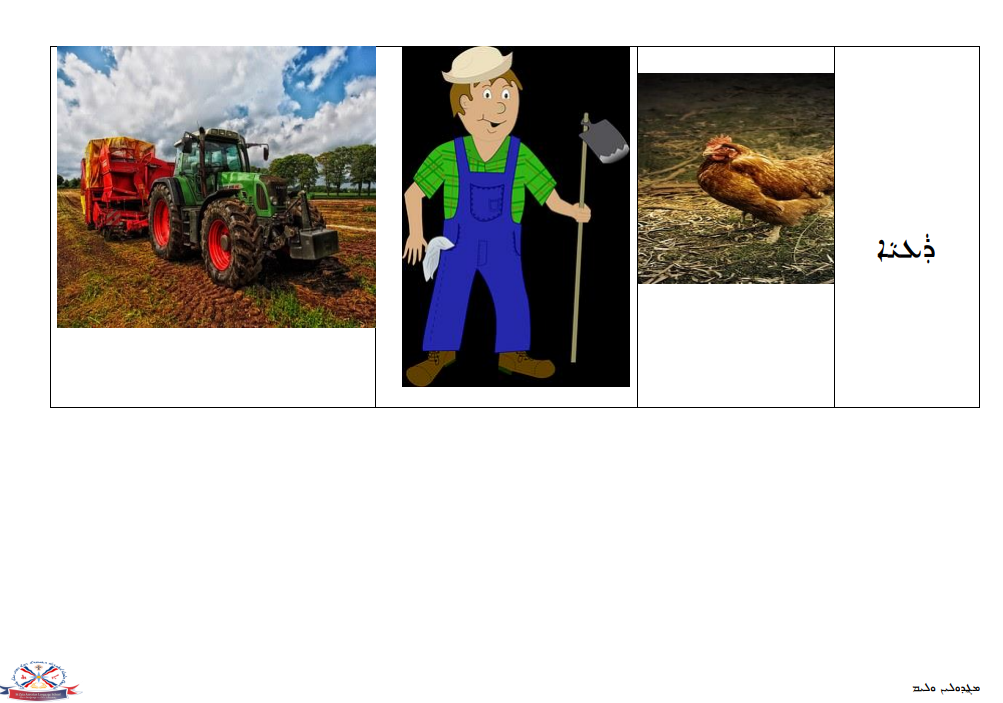 Stage: KindergartenUnit Duration: 10 lessonsWeeks: 1 2 3 4 5 6 7 8 9 10Terms: 1 2 3 4Unit Description and OverviewAll students will develop the knowledge about a farm (what it looks like), farmer (his family and duties) and various farm animals and their physical features (their babies, colour and size), sounds they make, diet and where they live.Students will also learn and use vocabulary from the Assyrian and Chaldean Language throughout the unit, which they can use in other lessons. Teaching and learning activities are designed to help students construct understanding for deeper learning. A variety of tasks will be included, both in theory and practice to ensure students get a mix of activities that cater to their needs. All students will develop the knowledge about a farm (what it looks like), farmer (his family and duties) and various farm animals and their physical features (their babies, colour and size), sounds they make, diet and where they live.Students will also learn and use vocabulary from the Assyrian and Chaldean Language throughout the unit, which they can use in other lessons. Teaching and learning activities are designed to help students construct understanding for deeper learning. A variety of tasks will be included, both in theory and practice to ensure students get a mix of activities that cater to their needs. All students will develop the knowledge about a farm (what it looks like), farmer (his family and duties) and various farm animals and their physical features (their babies, colour and size), sounds they make, diet and where they live.Students will also learn and use vocabulary from the Assyrian and Chaldean Language throughout the unit, which they can use in other lessons. Teaching and learning activities are designed to help students construct understanding for deeper learning. A variety of tasks will be included, both in theory and practice to ensure students get a mix of activities that cater to their needs. Lesson Overview 1. What is a farm?2. What is a farmer?3. What is a cow? (What it looks like, where it lives, what it eats, what humans use it for)4. What is a duck? (What it looks like, where it lives, what it eats, what humans use it for)5. What is a sheep? (What it looks like, where it lives, what it eats, what humans use it for)6. What is a hen? (What it looks like, where it lives, what it eats, what humans use it for)7. What is a cat? (What it looks like, where it lives, what it eats, what humans use it for)8. What is a dog? (What it looks like, where it lives, what it eats, what humans use it for)9. What is a horse? (What it looks like, where it lives, what it eats, what humans use it for)10. What is a pig? (What it looks like, where it lives, what it eats, what humans use it for)1. What is a farm?2. What is a farmer?3. What is a cow? (What it looks like, where it lives, what it eats, what humans use it for)4. What is a duck? (What it looks like, where it lives, what it eats, what humans use it for)5. What is a sheep? (What it looks like, where it lives, what it eats, what humans use it for)6. What is a hen? (What it looks like, where it lives, what it eats, what humans use it for)7. What is a cat? (What it looks like, where it lives, what it eats, what humans use it for)8. What is a dog? (What it looks like, where it lives, what it eats, what humans use it for)9. What is a horse? (What it looks like, where it lives, what it eats, what humans use it for)10. What is a pig? (What it looks like, where it lives, what it eats, what humans use it for)1. What is a farm?2. What is a farmer?3. What is a cow? (What it looks like, where it lives, what it eats, what humans use it for)4. What is a duck? (What it looks like, where it lives, what it eats, what humans use it for)5. What is a sheep? (What it looks like, where it lives, what it eats, what humans use it for)6. What is a hen? (What it looks like, where it lives, what it eats, what humans use it for)7. What is a cat? (What it looks like, where it lives, what it eats, what humans use it for)8. What is a dog? (What it looks like, where it lives, what it eats, what humans use it for)9. What is a horse? (What it looks like, where it lives, what it eats, what humans use it for)10. What is a pig? (What it looks like, where it lives, what it eats, what humans use it for)OrganisationAll lessons are designed to ensure teachers lead learning and content and students have opportunities to listen and respond. This will ensure all students are active participants of their learning.All lessons will include:Learning Intentions, Success Criteria, Vocabulary and Language, Warm Up and Wrap Up Activities, Modelled Teaching, Independent tasks, group tasks, partner tasks, Think/Pair/Share, technology use and reflection etc. All lessons are designed to ensure teachers lead learning and content and students have opportunities to listen and respond. This will ensure all students are active participants of their learning.All lessons will include:Learning Intentions, Success Criteria, Vocabulary and Language, Warm Up and Wrap Up Activities, Modelled Teaching, Independent tasks, group tasks, partner tasks, Think/Pair/Share, technology use and reflection etc. All lessons are designed to ensure teachers lead learning and content and students have opportunities to listen and respond. This will ensure all students are active participants of their learning.All lessons will include:Learning Intentions, Success Criteria, Vocabulary and Language, Warm Up and Wrap Up Activities, Modelled Teaching, Independent tasks, group tasks, partner tasks, Think/Pair/Share, technology use and reflection etc. Essential Questions What is a farm?Who lives in a farm?What are some farm animals?Why do we need farm animals?Describe a day in a farm.What is a farm?Who lives in a farm?What are some farm animals?Why do we need farm animals?Describe a day in a farm.What is a farm?Who lives in a farm?What are some farm animals?Why do we need farm animals?Describe a day in a farm.AssessmentTeachers have assessment opportunities before and after the unit to track progress. Students can verbally identify some farm animals to show their understanding before the unit commences and after. The assessment for learning is ongoing. Teachers have assessment opportunities before and after the unit to track progress. Students can verbally identify some farm animals to show their understanding before the unit commences and after. The assessment for learning is ongoing. Teachers have assessment opportunities before and after the unit to track progress. Students can verbally identify some farm animals to show their understanding before the unit commences and after. The assessment for learning is ongoing. Technology and Useful WebsitesTeachers may use resources such as iPads and laptops to support students with their learning. Students should be exposed to a variety of songs, rhymes, books etc. to support their learning.Some websites that may be helpful for teachers to visit before and during the unit for support include: https://www.youtube.com/watch?v=hewioIU4a64 (names and sounds of farm animals)https://www.youtube.com/watch?v=GibudTRgU3Y (names of farm animals)https://www.youtube.com/watch?v=WWotE7yBNU0 (Assyrian song on farm animals)https://easyscienceforkids.com/fun-facts-for-kids-video (fun facts about farm animals)Teachers may use resources such as iPads and laptops to support students with their learning. Students should be exposed to a variety of songs, rhymes, books etc. to support their learning.Some websites that may be helpful for teachers to visit before and during the unit for support include: https://www.youtube.com/watch?v=hewioIU4a64 (names and sounds of farm animals)https://www.youtube.com/watch?v=GibudTRgU3Y (names of farm animals)https://www.youtube.com/watch?v=WWotE7yBNU0 (Assyrian song on farm animals)https://easyscienceforkids.com/fun-facts-for-kids-video (fun facts about farm animals)Teachers may use resources such as iPads and laptops to support students with their learning. Students should be exposed to a variety of songs, rhymes, books etc. to support their learning.Some websites that may be helpful for teachers to visit before and during the unit for support include: https://www.youtube.com/watch?v=hewioIU4a64 (names and sounds of farm animals)https://www.youtube.com/watch?v=GibudTRgU3Y (names of farm animals)https://www.youtube.com/watch?v=WWotE7yBNU0 (Assyrian song on farm animals)https://easyscienceforkids.com/fun-facts-for-kids-video (fun facts about farm animals)